Рабочая программа воспитателястаршей разновозрастной   группы № 5 «Затейники»МОУ «Начальная школа «Азбука Детства» с. Стрелецкое»на 2020 -2021 учебный годРазработчик: Гетманская А.А.Стрелецкое2020 годСтруктура рабочей программы воспитателя ДОО включает:I. ЦЕЛЕВОЙ РАЗДЕЛ ПРОГРАММЫ.1.1. Пояснительная записка.Рабочая программа воспитателя старшей разновозрастной  группы (далее – Программа) разработана в соответствии с основной образовательной программой дошкольного образования МОУ «Начальная школа с. Стрелецкое» и отражает особенности содержания и организации образовательного процесса в разновозрастной  группе компенсированной  направленности (5-6 и 6 - 8 лет). Программа обеспечивает развитие личности детей старшего и  дошкольного возраста в различных видах общения и деятельности с учетом возрастных, индивидуальных психологических и физиологических особенностей по основным направлениям развития.                                                                                                                                           Программа	включает	три	основных	раздела:	целевой, содержательный	и организационный. Обязательная часть программы предполагает комплексность подхода, обеспечивая развитие детей во всех пяти взаимодополняющих образовательных областях (социально-коммуникативное развитие, познавательное развитие, речевое развитие, художественно- эстетическое развитие, физическое развитие). Разработана с учётом содержания инновационной программы дошкольного образования «От  рождения до школы»    Под редакцией Н. Е. Вераксы, Т. С. Комаровой, Э.  М. Дорофеевой. — Издание пятое (инновационное), испр. и доп. — М.: МОЗАИКА-СИНТЕЗ, 2019         Часть, формируемая участниками образовательных отношений, разработана с учетом выбранных участниками образовательных отношений программ, направленных на развитие детей в образовательных областях, видах деятельности и культурных практиках (далее – парциальные образовательные программы), отобранные с учетом приоритетных региональных направлений, климатических особенностей и ориентированных на потребность детей и их родителей: «Здравствуй, мир Белогорья!» - парциальная программа дошкольного образования (образовательная область «Познавательное развитие»)/ Л.В. Серых, Г.А Репринцева   «Выходи играть во двор» - программа и технология физического воспитания детей, подредакцией Л.Н. Волошиной (ОО «Физическое развитие»). «Ладушки» - программа по музыкальному воспитанию детей дошкольного возраста И.М. Каплуновой, И.А. Новосельцевой.  Рабочая программа по речевому развитию, автор В.В Гербова «Развитие речи в детском саду: подготовительная группа».Рабочая программа разработана в соответствии с нормативно-правовыми документами:Законом  РФ  от  29.12.2012  г.  №273-ФЗ  «Об  образовании  в  РоссийскойФедерации»;Федеральным законом от 24 июля 1998 г. № 124-ФЗ «Об основных гарантиях прав ребенка в Российской Федерации» (принят Государственной Думой 3 июля 1998 года, одобрен Советом Федерации 9 июля 1998 года;Постановлением Главного государственного санитарного врача РФ от 15 мая 2013г. №26 «Об утверждении СанПиН 2.4.1.3049-13 «Санитарно-эпидемиологические требования к устройству, содержанию и организации режима работы дошкольных образовательных организаций»;Приказом Министерства образования и науки РФ от 30 августа 2013 года №1014 «Об утверждении Порядка организации и осуществления образовательной деятельности по основным общеобразовательным программам - образовательным программам дошкольного образования»;Приказом Министерства образования и науки РФ от 17 октября 2013 года №1155 «Об утверждении федерального государственного образовательного стандарта дошкольного образования»;Письмом Министерства образования и науки РФ от 10 января 2014 года № 08-5 «О соблюдении организациями, осуществляющими образовательную деятельность, требований, установленных федеральным государственным образовательным стандартом дошкольного образования»;Комментариями к ФГОС дошкольного образования. Минобрнауки России от 28 февраля 2014 года №08-249;Постановлением Правительства Белгородской области от 30.12.2013 г. № 528-пп «Об утверждении государственной программы Белгородской области «Развитие образования Белгородской области на 2014-2020 годы»;Постановлением Правительства Белгородской области от 28 октября 2013 г.431-пп «Об утверждении Стратегии развития дошкольного, общего и дополнительного образования Белгородской области на 2013-2020 годы»;Приказом управления образования администрации Белгородского района от 07.04.2014 г. №333 «Об утверждении плана действий «дорожной карты» по обеспечению введения ФГОС дошкольного образования;Уставом МОУ "Начальная школа «Азбука Детства» с.Стрелецкое".      Содержание Программы соответствует основным положениям возрастной психологии и дошкольной педагогики и выстроено по принципу развивающего образования, целью которого является развитие ребенка и обеспечивает единство воспитательных, развивающих и обучающих целей и задач.1.2. Цели и задачи ПрограммыУчитывая содержание пункта 1 статьи 64 ФЗ- 273 «Об образовании в Российской Федерации» целью Программы является проектирование социальных ситуаций развития ребенка и развивающей предметно-пространственной среды, обеспечивающих позитивную социализацию, мотивацию и поддержку индивидуальности детей через общение, игру, познавательно-исследовательскую деятельность и другие формы активности. Программа содействует взаимопониманию и сотрудничеству между людьми, учитывает разнообразие мировоззренческих подходов, способствует реализации права детей дошкольного возраста на свободный выбор мнений и убеждений, обеспечивает развитие способностей каждого ребенка, формирование и развитие личности ребенка в соответствии с принятыми в семье и обществе духовно-нравственными и социокультурными ценностями в целях интеллектуального, духовно-нравственного, творческого и физического развития человека, удовлетворения его образовательных потребностей и интересов.Цели  программы  способствуют  достижению  целей, указанных  в  пункте  1.5. ФГОС ДО:-повышение социального статуса дошкольного образования;-обеспечение равенства возможностей для каждого ребенка в получении качественного дошкольного образования;-обеспечение государственных гарантий уровня и качества дошкольного образования;-сохранение единства образовательного пространства относительно уровня дошкольного образования;-позитивная социализация и разностороннее развитие детей дошкольного возраста с учётом их возрастных и индивидуальных особенностей;-достижение детьми дошкольного возраста уровня развития необходимого и достаточного для успешного освоения ими образовательных программ начального общего образования на основе индивидуального подхода и специфичных для детей дошкольного возраста видов деятельности.Цели программы достигаются через решение следующих задач (п. 1.6 ФГОС ДО):-охрана и укрепление физического и психического здоровья детей, в том числе их эмоционального благополучия-обеспечение равных возможностей для полноценного развития каждого ребёнка в период дошкольного детства независимо от места проживания, пола, нации, языка, социального статуса, психофизиологических и других особенностей (в том числе ограниченных возможностей здоровья)-обеспечение преемственности целей, задач и содержания образования, реализуемых в рамках образовательных программ различных уровней (далее – преемственность основных образовательных программ дошкольного и начального общего образования)-создание благоприятных условий развития детей в соответствии с их возрастными и индивидуальными особенностями и склонностями, развитие способностей и творческого потенциала каждого ребенка как субъекта отношений с самим собой, другими детьми, взрослыми и миром-объединение обучения и воспитания в целостный образовательный процесс на основе духовно-нравственных и социокультурных ценностей и принятых в обществе правил и норм поведения в интересах человека, семьи, общества-формирование общей культуры личности детей, в том числе ценностей здорового образа жизни, развитие их социальных, нравственных, эстетических, интеллектуальных, физических качеств, инициативности, самостоятельности и ответственности ребёнка, формирование предпосылок учебной деятельности-обеспечение вариативности и разнообразия содержания Программы и организационных форм дошкольного образования, возможности формирования Программ различной направленности с учётом образовательных потребностей, способностей и состояния здоровья детей;-формирование социокультурной среды, соответствующей возрастным, индивидуальным, психологическим и физиологическим особенностям детей-обеспечение психолого-педагогической поддержки семьи и повышение компетентности родителей (законных представителей) в вопросах развития и образования, охраны и укрепления здоровья детей.Цель Программы (инновационная программа дошкольного образования «От рождения до школы» под редакцией Н.Е. Вераксы, Т.С. Комаровой, Э.М. Дорофеевой):«Воспитание гармонично развитой и социально  ответственной личности на основе духовно-нравственных ценностей народов Российской Федерации,  исторических и национально-культурных традиций».Цели Программы достигаются через решение следующих задач:	-Развивающие занятия. При проведении занятий использовать современные образовательные технологии, работать в зоне ближайшего развития (ЗБР), реализовывать деятельностный подход и принципы развивающего обучения, использовать на  занятиях материал, соответствующий духовно-нравственным ценностям, историческим и национально-культурным традициям народов России. критерии Правильности действий Педагога  Сохранение интереса детей и их активное участие в занятии.	-Эмоциональное благополучие. Постоянно заботиться об эмоциональном благополучии детей, что означает теплое, уважительное, доброжелательное отношение к каждому ребенку, к его чувствам и потребностям, проявление уважения к его индивидуальности, чуткость к его эмоциональным состояниям, поддержку его чувства собственного достоинства и т. п., чтобы каждый ребенок чувствовал себя в безопасности, был уверен, что его здесь любят, о нем позаботятся. критерии правильности действий педагога. Дети с удовольствием ходят в детский сад, радуются встрече со сверстниками и воспитателями. 	-Справедливость и равноправие. Одинаково хорошо относиться ко всем детям независимо от пола, нации, языка, социального статуса, психофизиологических и других особенностей. критерии правильности действий педагога  Дружелюбное отношение детей друг к другу независимо от пола, нации, языка, социального статуса, психофизиологических и других особенностей. 	-Детско-взрослое сообщество. Проводить специальную работу над созданием детско-взрослого сообщества, основанного на  взаимном уважении, равноправии, доброжелательности, сотрудничестве всех участников образовательных отношений (детей, педагогов, родителей). критерии правильности действий педагога  активное и заинтересованное участие детей в реализации совместных проектов и общегрупповых событий, наличие в группе традиций, совместных правил, умение детей хорошо взаимодействовать и самостоятельно договариваться друг с другом. 	-Формирование ценностных представлений. Объединение обучения и воспитания в целостный образовательный процесс на основе духовно-нравственных ценностей народов Российской Федерации, исторических и национально-культурных традиций, воспитание у дошкольников таких качеств, как:  патриотизм, любовь к Родине, гордость за ее достижения;  уважение к традиционным ценностям: любовь к родителям, уважение к старшим, заботливое отношение к малышам, пожилым людям и пр.;  традиционные гендерные представления;  нравственные основы личности — стремление в своих поступках следовать положительному примеру (быть «хорошим»).критерии правильности действий педагога  Проявление у детей таких качеств, как справедливость, забота о тех, кто слабее, чувство гордости за свою страну, за ее достижения, стремление быть полезным членом сообщества, умение поступиться личными интересами в интересах общего дела. 	-ПДР (пространство детской реализации). Постоянная работа над созданием ПДР, что означает:  поддержка и развитие детской инициативы, помощь в осознании и формулировке идеи, реализации замысла;  предоставление свободы выбора способов самореализации, поддержка самостоятельного творческого поиска;  личностно-ориентированное взаимодействие, поддержка индивидуальности, признание уникальности, неповторимости каждого ребенка;  уважительное отношение к результатам детского труда и творчества;  создание условий для представления (предъявления, презентации) своих достижений социальному окружению;  помощь в осознании пользы, признании значимости полученного результата для окружающих. критерии правильности действий педагога  Проявление детьми инициативы и самостоятельности в различных видах детской деятельности, проявление активной жизненной позиции, умения творчески подходить к решению различных жизненных ситуаций. 	-Нацеленность на дальнейшее образование. Развитие познавательного интереса, стремления к получению знаний, формирование  положительной мотивации к дальнейшему обучению в школе, вузе. Формирование отношения к образованию как к одной из ведущих жизненных ценностей. критерии правильности действий педагога  Дети любознательны, задают много вопросов, проявляют интерес к школе, желание в будущем учиться в школе. 	-Региональный компонент. В организации и содержании образования учитывать природно-географическое и культурно-историческое своеобразие региона, воспитывать интерес и уважение к родному краю. критерии правильности действий педагога  Дети проявляют интерес и уважение к родному краю, имеют представление об его основных достопримечательностях.	-Предметно-пространственная среда. Использовать все возможности для создания современной предметно-пространственной среды в соответствии с требованиями программы «ОТ РОЖДЕНИЯ ДО ШКОЛЫ». критерии правильности действий педагога  каждый ребенок может найти себе занятие по своим интересам (дети свободно ориентируются в пространстве группы, знают, что где лежит, имеют свободный доступ ко всем материалам и пр.). 	-Взаимодействие с семьями воспитанников. Осуществляется эффективное взаимодействие с семьями воспитанников, в том числе:  -обеспечивается открытость дошкольного образования: открытость и доступность информации, регулярность информирования, свободный доступ родителей в пространство детского сада;  -обеспечение максимального участия родителей в образовательном процессе (участие родителей в  мероприятиях, образовательном процессе, в решении организационных вопросов и пр.);  -обеспечение педагогической поддержки семьи и повышения компетентности родителей в вопросах развития и образования, охраны и укрепления здоровья детей;  -обеспечение единства подходов к воспитанию детей в условиях дошкольного образовательного учреждения и семьи. критерии правильности действий педагога  меняется формат взаимодействия родителей и воспитателей: родители из требовательных «заказчиков образовательной услуги» становятся союзниками, партнерами и помощниками воспитателей, полноправными участниками образовательного процесса1.3. Принципы и подходы к формированию Программы.Основными принципами формирования Программы являются:принцип развивающего образования, целью которого является развитие ребёнка;принцип научной обоснованности и практической применимости (соответствует основным положениям возрастной психологии и дошкольной педагогики);принцип полноты необходимости и достаточности (поставленные цели и задачи решаются только на необходимом и достаточном материале, максимально приближаясь к разумному минимуму);принцип единства воспитательных, развивающих и обучающих целей и задач процесса образования детей дошкольного возраста, в процессе реализации которых формируются такие знания, умения и навыки, которые имеют непосредственное отношение к развитию детей дошкольного возраста.Программа предусматривает реализацию основных принципов дошкольного образования (п. 1.4. ФГОС):-полноценное проживание ребенком всех этапов детства (младенческого, раннего и дошкольного возраста), обогащение (амплификация) детского развития;-построение образовательной деятельности на основе индивидуальных особенностей каждого ребенка, при котором сам ребенок становится активным в выборе содержания своего образования, становится субъектом образования (индивидуализация дошкольного образования);-создание и сотрудничество детей и взрослых, признание ребенка полноценным участников (субъектом) образовательных отношений;-поддержка инициативы детей в различных видах деятельности;-сотрудничество ДОО с семьей;-приобщение детей к социокультурным нормам, традициям семьи, общества и государства;-формирование познавательных интересов и познавательных действий ребенка в различных видах деятельности;-возрастная адекватность дошкольного образования (соответствие условий, требований, методов возрасту и особенностям развития);-учет этнокультурной ситуации развития детей.В соответствии с ФГОС ДО Программа реализуется с учётом следующих принципов):Поддержка разнообразия детства. Программа рассматривает разнообразие как ценность, образовательный ресурс и предполагает использование разнообразия для обогащения образовательного процесса. Образовательная деятельность выстраивается с учетом региональной специфики, социокультурной ситуации развития каждого ребенка, его возрастных и индивидуальных особенностей, ценностей, мнений и способов их выражения.Сохранение уникальности и самоценности детства как важного этапа в общем развитии человека. Самоценность детства – понимание детства как периода жизни значимого самого по себе, подразумевая полноценное проживание ребенком всех этапов детства (младенческого, раннего и дошкольного детства) при обогащении (амплификации) детского развития.Позитивная социализация ребенка предполагает, что освоение ребенком культурных норм, средств и способов деятельности, культурных образцов поведения и общения с другими людьми, приобщение к традициям семьи, общества, государства происходят в процессе сотрудничества со взрослыми и другими детьми, направленного на создание предпосылок к полноценной деятельности ребенка в изменяющемся мире.Личностно-развивающий и гуманистический характер взаимодействия взрослых и детей предполагает базовую ценностную ориентацию на достоинство каждого участникавзаимодействия, уважение и безусловное принятие личности ребенка, доброжелательность, внимание к ребенку, его состоянию, настроению, потребностям, интересам. Личностно-развивающее взаимодействие является неотъемлемой составной частью социальной ситуации развития ребенка в организации, условием его эмоционального благополучия и полноценного развития.Содействие и сотрудничество детей и взрослых, признание ребенка полноценным участником (субъектом) образовательных отношений. Этот принцип предполагает активное участие всех субъектов образовательных отношений – как детей, так и взрослых– в реализации Программы. Каждый участник имеет возможность внести свой индивидуальный вклад в ход игры, занятия, проекта, обсуждения, в планирование образовательного процесса, может проявить инициативу. Принцип содействия предполагает диалогический характер коммуникации между всеми участниками образовательных отношений. Детям предоставляется возможность высказывать свои взгляды, свое мнение, занимать позицию и отстаивать ее, принимать решения и брать на себя ответственность в соответствии со своими возможностями.Сотрудничество с семьей, открытость в отношении семьи, уважение семейных ценностей и традиций, их учет в образовательной деятельности базируется на учёте условий жизни ребенка в семье, понимании проблем, уважении ценностей и традиций семей воспитанников. Программа предполагает разнообразные формы сотрудничества с семьей как в содержательном, так и в организационном планах.Взаимодействие с организациями социализации, образования, охраны здоровья и другими партнерами, которые могут внести вклад в развитие и образование детей, а также использование ресурсов местного сообщества для обогащения детского развития. Предполагается устанавливание партнерских отношений с организациями и лицами, которые могут способствовать обогащению социального и/или культурного опыта детей, приобщению детей к национальным традициям (посещение театров, музеев), к природе и истории родного края; содействовать проведению совместных проектов, экскурсий, праздников, посещению концертов, а также удовлетворению особых потребностей детей, оказанию психолого-педагогической и/или медицинской поддержки в случае необходимости.Индивидуализация дошкольного образования предполагает такое построение образовательной деятельности, которое открывает возможности для индивидуализации образовательного процесса, появления индивидуальной траектории развития каждого ребенка с характерными для данного ребенка спецификой и скоростью, учитывающей его интересы, мотивы, способности и возрастно-психологические особенности. При этом сам ребенок становится активным в выборе содержания своего образования, разных форм активности. Реализация этого принципа предполагает регулярное наблюдение за развитием ребенка, сбор данных о нем, анализ его действий и поступков; помощь ребенку в сложной ситуации; предоставление ребенку возможности выбора в разных видах деятельности, акцентирование внимания на инициативности, самостоятельности и активности ребенка.Возрастная адекватность образования. Этот принцип предполагает подбор педагогами содержания и методов дошкольного образования в соответствии с возрастными особенностями детей, использование специфических видов детской деятельности (игры, коммуникативной и познавательно-исследовательской деятельности, творческую активность, обеспечивающую художественно-эстетическое развитие ребенка), опираясь на особенности возраста и задачи развития, которые должны быть решены в дошкольном возрасте. Деятельность педагога является мотивирующей и соответствует психологическим законам развития ребенка, учитывая его индивидуальные интересы, особенности и склонности.Развивающее вариативное образование. Этот принцип предполагает, что образовательное содержание предлагается ребенку через разные виды деятельности с учетом его актуальных и потенциальных возможностей усвоения этого содержания и совершения им тех или иных действий, с учетом его интересов, мотивов и способностей. Данный принцип предполагает работу педагога с ориентацией на зону ближайшего развития ребенка (Л.С. Выготский), что способствует развитию, расширению как явных, так и скрытых возможностей ребенка.Полнота  содержания  и  интеграция  отдельных  образовательных  областей.       В соответствии ФГОС ДО Программа предполагает всестороннее социально-коммуникативное, познавательное, речевое, художественно-эстетическое и физическое развитие детей посредством различных видов детской активности. Деление Программы на образовательные области не означает, что каждая образовательная область осваивается ребенком по отдельности. Содержание образовательной деятельности в одной конкретной области тесно связано с другими областями.Инвариантность ценностей и целей при вариативности средств реализации и достижения целей Программы. Задаваемые инвариантные ценности и ориентиры Программы являются научно-методическими опорами, при этом соблюдается право выбора способов их достижения, выбора образовательных программ, учитывающих многообразие конкретных социокультурных, географических, климатических условий реализации Программы, разнородность состава групп воспитанников, их особенностей и интересов, запросов родителей (законных представителей), интересов и предпочтений педагогов и т.п. Программа сформирована на основе требований ФГОС ДО, предъявляемых к структуре образовательной программы дошкольного образования и ее объёму.Принципы в соответствии с иновационной программой «От рождения до школы» под редакцией Н.Е. Вераксы, Т.С. Комаровой, Э.М. Дорофеевой:соответствует принципу развивающего образования, целью которого является развитие ребенка;сочетает принципы научной обоснованности и практической применимости (содержание Программы соответствует основным положениям возрастной психологии и дошкольной педагогики и, как показывает опыт, может быть успешно реализована в массовой практике дошкольного образования);соответствует критериям полноты, необходимости и достаточности (позволяя решать поставленные цели и задачи при использовании разумного «минимума» материала);обеспечивает единство воспитательных, развивающих и обучающих целей и задач процесса образования детей дошкольного возраста, в ходе реализации которых формируются такие качества, которые являются ключевыми в развитии дошкольников;строится с учетом принципа интеграции образовательных областей в соответствии с возрастными возможностями и особенностями детей, спецификой и возможностями образовательных областей;основывается на комплексно-тематическом принципе построения образовательного процесса;предусматривает решение программных образовательных задач в совместной деятельности взрослого и детей и самостоятельной деятельности дошкольников не только в рамках непосредственно образовательной деятельности, но и при проведении режимных моментов в соответствии со спецификой дошкольного образования;предполагает построение образовательного процесса на адекватных возрасту формах работы с детьми. Основной формой работы с дошкольниками и ведущим видом их деятельности является игра;допускает варьирование образовательного процесса в зависимости от региональных особенностей;строится с учетом соблюдения преемственности между всеми возрастными дошкольными группами и между детским садом и начальной школой.Содержание Программы построено с учетом следующих методологических подходов.Деятельностный подход: организация образовательного процесса строится на основе ведущих видов детской деятельности: общении, игре, познавательно-исследовательской деятельности - как сквозных механизмах развития ребенка. Деятельность развивается от возраста к возрасту, меняются ее содержание и форма.Для детей дошкольного возраста (3 года - 8 лет):игровая деятельность (включая сюжетно-ролевую игру как ведущую деятельность детей дошкольного возраста, а также игру с правилами и другие виды игры);коммуникативная (общение и взаимодействие со взрослыми и сверстниками);познавательно-исследовательская (исследования объектов окружающего мира и экспериментирования с ними; восприятие художественной литературы и фольклора);самообслуживание и элементарный бытовой труд (в помещении и на улице);конструирование из разного материала, включая конструкторы, модули, бумагу, природный и иной материал;изобразительная (рисования, лепки, аппликации);музыкальная (восприятие и понимание смысла музыкальных произведений, пение, музыкально-ритмические движения, игры на детских музыкальных инструментах);двигательная (овладение основными движениями) активность ребенка;- восприятие художественной литературы и фольклора.Культурно-исторический подход определяет развитие ребенка как «процесс формирования человека или личности, совершающийся путем возникновения на каждой ступени новых качеств, специфических для человека, подготовленных всем предшествующим ходом развития, но не содержащихся в готовом виде на более ранних ступенях». Выготский Л.С. Педагогическая психология. – М.: Педагогика, 1991.Личностный подход исходит из положения, что в основе развития лежит, прежде всего, эволюция поведения и интересов ребенка, изменение структуры направленности поведения. Поступательное развитие ребенка главным образом происходит за счет его личностного развития. В дошкольном возрасте социальные мотивы поведения развиты еще слабо, а потому в этот возрастной период деятельность мотивируется в основном непосредственными мотивами. Исходя из этого, предлагаемая ребенку деятельность должна быть для него осмысленной, только в этом случае она будет оказывать на него развивающее воздействие.Индивидуально-дифференцированный подход: все воспитательные мероприятия, приемы обучения дошкольников направлены на утверждение самоценности личности ребенка, на создание условий для включения в успешную деятельность каждого ребенка. Обучение и воспитание соматически ослабленных детей в образовательно-воспитательном процессе ДОУ имеют реабилитационную направленность. Педагоги владеют информацией о состоянии здоровья, знанием возрастных и индивидуальных особенностей, специфических возможностей развития каждого ребенка.Компетентностный подход позволяет педагогам МДОУ структурировать содержание и организацию образовательного процесса в соответствии с потребностями, интересами воспитанников.Интегративный подход дает возможность развивать в единстве познавательную, эмоциональную и практическую сферы личности ребенка.Для успешной реализации Программы должны быть обеспечены следующие психолого-педагогические условия:уважение педагогов к человеческому достоинству воспитанников, формированиеподдержка их положительной самооценки, уверенности в собственных возможностях и способностях;использование в образовательном процессе форм и методов работы с детьми, соответствующих их возрастным и индивидуальным особенностям (недопустимость как искусственного ускорения, так и искусственного замедления развития детей);построение образовательного процесса на основе взаимодействия взрослых с детьми, ориентированного на интересы и возможности каждого ребѐнка и учитывающего социальную ситуацию его развития;поддержка педагогами положительного, доброжелательного отношения детей друг к другу и взаимодействия детей друг с другом в разных видах деятельности;поддержка инициативы и самостоятельности детей в специфических для них видах деятельности;● возможность	выбора	детьми	материалов,	видов	активности,	участниковсовместной деятельности и общения;защита детей от всех форм физического и психического насилия;поддержка дошкольной организацией и педагогами родителей дошкольников в воспитании детей, охране и укреплении их здоровья, вовлечение семей воспитанников непосредственно в образовательный процесс.Цели и задачи части Программы, формируемой участниками образовательных отношений Парциальная программа «Здравствуй, мир Белогорья» (Л.В. Серых, Г.А. Махова) направлена на создание условий для социально-коммуникативного развития детей с учетом социокультурных традиций Белгородской области. Цель программы:  обеспечение познавательного развития детей 3-8 лет на основе социокультурных традиций Белгородской области, с учетом индивидуальных и возрастных особенностей дошкольников, потребностей детей и их родителей;Задачи программы: развитие познавательных интересов дошкольников, любознательности и познавательной мотивации на основе социокультурных традиций Белгородской области;  формирование представлений о социокультурных ценностях и традициях России и Белгородской области;  развитие в игровой, познавательно-исследовательской, проектной деятельности представлений о себе и других людях, о природных богатствах и культурных достижениях Белгородской области, о труде и профессиях земляков, об историческом прошлом и настоящем Белогорья; 9  расширение «зоны ближайшего развития» путем включения дошкольников в развивающие формы совместной деятельности со взрослыми и друг с другом с учетом социокультурных традиций Белогорья;  развитие у детей способности к инициативному и самостоятельному действию по решению познавательных задач на основе социокультурных традиций Белгородской области. 2. «Выходи играть во двор» - программа и технология физического воспитания детей, подредакцией Л.Н. Волошиной (ОО «Физическое развитие»).Цель, задачи:  формирование начальных представлений о некоторых видах спорта;  овладение подвижными играми с правилами;  становление целенаправленности и саморегуляции в двигательной сфере;  становление ценностей здорового образа жизни, овладение его элементарными нормами и правилами (реализуется в рамках работы с детьми младшего и старшего дошкольного возраста и направлена на достижение развития индивидуальных способностей ребенка посредством обучения навыкам спортивных игр). Региональный компонент:  знакомство с видами спорта, получившими свое развитие на Белгородчине;  спортивными сооружениями региона, поселка;  достижениями спортсменов;  достижениями воспитанников ДОО в области спорта. 3. Парциальная программа музыкального воспитания и образования дошкольников «Ладушки», Каплунова И.М., Новоскольцева И. А. Цель программы: музыкально-творческое развитие детей дошкольного возраста 3-7 лет в процессе музыкальной деятельности, музыкально-ритмических движений, инструментального 10 музицирования, пения, слушания музыки, музыкально-игровой деятельности (пляски, игры, хороводы). Задачи программы:  подготовить детей к восприятию музыкальных образов и представлений;  заложить основы гармонического развития (развитие слуха, внимания, движения, чувства ритма и красоты мелодий, развитие индивидуальных музыкальных способностей);  приобщить детей к русской народно-традиционной и мировой музыкальной культуре;  подготовить детей к освоению приемов и навыков в различных видах музыкальной деятельности адекватно детским возможностям;  развивать коммуникативные способности (общение детей друг с другом, творческое использование музыкальных впечатлений в повседневной жизни);  познакомить детей с многообразием музыкальных форм и жанров в привлекательной и доступной форме.       Задачи обучения:1.Социально-коммуникативное развитие: 	Развивать игровую деятельность детей; 	Приобщать к элементарным общепринятым нормам и правилам взаимоотношения со сверстниками и взрослыми; 	Формировать гендерную, семейную, гражданскую принадлежность, патриотические чувства, чувства принадлежности к мировому сообществу; 	Формировать представления об опасных для человека и окружающего мира природы ситуациях и способах поведения в них; 	Приобщать к правилам безопасности для человека и окружающего мира природы поведения; 	Передать детям знания о правилах безопасности дорожного поведения в качестве пешехода и пассажира транспортного средства; 	Развивать свободное общение со взрослыми и детьми. 2.Познавательное развитие: 	Развить продуктивное воображение и творческое мышление в процессе решения познавательных задач; 	Создать условия для построения ребёнком целостной образно-смысловой картины мира; 	Формирование начал самопознания. 3.Речевое развитие: 	Развитие речевых способностей и умений; 	Формировать предпосылки чтения и письма; 	Учить овладевать способами практического общения в различных жизненных ситуациях. 4.Художественно-эстетическое развитие: 	Развивать эстетическое мировидение; 	Обеспечить условия освоения эмоционально-нравственной культуры; 	Формировать творческое воображение и образное мышление средствами художественно-эстетических видов деятельности; 	Формирование предпосылок общей художественно-конструктивной умелости. 5.Физическое развитие: 	Психолого-педагогическая поддержка способностей к двигательному творчеству; 	Создать условия развития для сохранения здоровья детей на основе формирования эмоционального воображения; 	Развивать физические качества (скоростные, силовые, гибкость, выносливость и координацию); 	Накопление и обогащение двигательного опыта детей (овладение основными движениями); 	Формировать у воспитанников потребность в двигательной активности и физическом совершенствовании; 	Сохранять и укреплять физическое и психическое здоровье детей; 	Воспитывать культурно-гигиенические навыки; 	Формировать начальные представления о здоровом образе жизни. Ожидаемые результаты:Для воспитанников 4-7лет:•	развитие сенсорных навыков и познавательно-исследовательской деятельности, •	развитие элементарных математических представлений, •	расширение кругозора, развитие познавательной активности, любознательности•	развитие диалогической речи, •	коммуникативных навыков, умения сотрудничать, договариваться друг с другом, •	развитие навыков планирования•	формирование начальных представлений о некоторых видах спорта, развитие координации движений, ловкости, мелкой моторики•	формирование восприятия музыки и простейших исполнительных навыков в области пения•	становление эстетического отношения к окружающему миру, формирование у детей интереса к изобразительному творчествуДля педагога:•	Повысить профессиональный рост педагога, его теоретический уровень;•	Внедрить современные формы и методы работы по интеллектуально-познавательному  развитию воспитанников. Для родителей:•	Активизация участия родителей в познавательном развитии ребенка.Сведения о семьях воспитанников подготовительной группыВоспитанники старшей разновозрастной группы ДОУ – дети из семей различного социального статуса. Общее число семей - 21В том числе:1.4. Возрастные и индивидуальные особенности обучающихся ДОУ Все воспитанники ДОУ русскоязычные. Гендерная характеристика обучающихся: 10 мальчиков, девочек – 11.Распределение детей по группам здоровья:.Возрастные особенности детей 6-8 летРебенок на пороге школы (6-8 лет) обладает устойчивыми социально-нравственными чувствами и эмоциями, высоким самосознанием и осуществляет себя как субъект деятельности и поведения.                                                                                                                                                                         Мотивационная сфера дошкольников 6-8 лет расширяется за счёт развития таких социальных мотивов, как познавательные, просоциальные (побуждающие делать добро), самореализации. Поведение ребёнка начинает регулироваться также его представлениями о том, что хорошо и что плохо. С развитием морально-нравственных представлений напрямую связана и возможность эмоционально оценивать свои поступки. Ребенок испытывает чувство удовлетворения, радости, когда поступает правильно, хорошо, и смущение, неловкость, когда нарушает правила, поступает плохо. Общая самооценка детей представляет собой глобальное, положительное недифференцированное отношение к себе, формирующееся под влиянием эмоционального отношения со стороны взрослых. К концу дошкольного возраста происходят существенные изменения в эмоциональной сфере. С одной стороны, у детей этого возраста более богатая эмоциональная жизнь, их эмоции глубоки и разнообразны по содержанию. С другой стороны, они более сдержанны и избирательны в эмоциональных проявлениях. К концу дошкольного возраста у них формируются обобщённые эмоциональные представления, что позволяет им предвосхищать последствия своих действий. Это существенно влияет на эффективность произвольной регуляции поведения - ребёнок может не только отказаться от нежелательных действий или хорошо себя вести, но и выполнять неинтересное задание, если будет понимать, что полученные результаты принесут кому-то пользу, радость и т. п. Благодаря таким изменениям в эмоциональной сфере поведение дошкольника становится менее ситуативным и чаще выстраивается с учётом интересов и потребностей других людей. Сложнее и богаче по содержанию становится общение ребёнка со взрослым. Дошкольник внимательно слушает рассказы родителей о том, что у них произошло на работе, живо интересуется тем, как они познакомились, при встрече с незнакомыми людьми часто спрашивает, где они живут, есть ли у них дети, кем они работают и т. п. Большую значимость для детей 6-8 лет приобретает общение между собой. Их избирательные отношения становятся устойчивыми, именно в этот период зарождается детская дружба. Дети продолжают активно сотрудничать, вместе с тем у них наблюдаются и конкурентные отношения - в общении и взаимодействии они стремятся в первую очередь проявить себя, привлечь внимание других к себе. Однако у них есть все возможности придать такому соперничеству продуктивный и конструктивный характер и избегать негативных форм поведения. К семи годам дети определяют перспективы взросления в соответствии с гендерной ролью, проявляют стремление к усвоению определѐнных способов поведения, ориентированных на выполнение будущих социальных ролей. К 6-8 годам ребѐнок уверенно владеет культурой самообслуживания и культурой здоровья. В играх дети 6-8 лет способны отражать достаточно сложные социальные события - рождение ребѐнка, свадьба, праздник, война и др. В игре может быть несколько центров, в каждом из которых отражается та или иная сюжетная линия. Дети этого возраста могут по ходу игры брать на себя две роли, переходя от исполнения одной к исполнению другой. Они могут вступать во взаимодействие с несколькими партнѐрами по игре, исполняя как главную, так и подчинённую роль. Продолжается дальнейшее развитие моторики ребѐнка, наращивание и самостоятельное использование двигательного опыта. Расширяются представления о самом себе, своих физических возможностях, физическом облике. Совершенствуются ходьба, бег, шаги становятся равномерными, увеличивается их длина, появляется гармония в движениях рук и ног. Ребёнок способен быстро перемещаться, ходить и бегать, держать правильную осанку. По собственной инициативе дети могут организовывать подвижные игры и простейшие соревнования со сверстниками. В возрасте 6-8 лет происходит расширение и углубление представлений детей о форме, цвете, величине предметов. Ребѐнок уже целенаправленно, последовательно обследует внешние особенности предметов. При этом он ориентируется не на единичные признаки, а на весь комплекс (цвет, форма, величина и др.). К концу дошкольного возраста существенно увеличивается устойчивость непроизвольного внимания, что приводит к меньшей отвлекаемости детей. Сосредоточенность и длительность деятельности ребѐнка зависит от еѐ привлекательности для него. Внимание мальчиков менее устойчиво. В 6-8 лет у детей увеличивается объѐм памяти, что позволяет им непроизвольно запоминать достаточно большой объѐм информации. Девочек отличает больший объѐм и устойчивость памяти. Воображение детей данного возраста становится, с одной стороны, богаче и оригинальнее, а с другой - более логичным и последовательным, оно уже не похоже на стихийное фантазирование детей младших возрастов. Несмотря на то, что увиденное или услышанное порой преобразуется детьми до неузнаваемости, в конечных продуктах их воображения чѐтче прослеживаются объективные закономерности действительности. Так, например, даже в самых фантастических рассказах дети стараются установить причинно-следственные связи, в самых фантастических рисунках - передать перспективу. При придумывании сюжета игры, темы рисунка, историй и т. п. дети 6-8 лет не только удерживают первоначальный замысел, но могут обдумывать его до начала деятельности. В этом возрасте продолжается развитие наглядно-образного мышления, которое позволяет ребёнку решать более сложные задачи с использованием обобщѐнных наглядных средств (схем, чертежей и пр.) и обобщѐнных представлений о свойствах различных предметов и явлений. Действия наглядно-образного мышления (например, при нахождении выхода из нарисованного лабиринта) ребёнок этого возраста, как правило, совершает уже в уме, не прибегая к практическим предметным действиям даже в случаях затруднений. Возможность успешно совершать действия сериации и классификации во многом связана с тем, что на седьмом году жизни в процесс мышления всѐ более активно включается речь. Использование ребѐнком (вслед за взрослым) слова для обозначения существенных признаков предметов и явлений приводит к появлению первых понятий. Речевые умения детей позволяют полноценно общаться с разным контингентом людей (взрослыми и сверстниками, знакомыми и незнакомыми). Дети не только правильно произносят, но и хорошо различают фонемы (звуки) и слова. Овладение морфологической системой языка позволяет им успешно образовывать достаточно сложные грамматические формы существительных, прилагательных, глаголов. В своей речи старший дошкольник всѐ чаще использует сложные предложения (с сочинительными и подчинительными связями). В 6-8 лет увеличивается словарный запас. В процессе диалога ребѐнок старается исчерпывающе ответить на вопросы, сам задаѐт вопросы, понятные собеседнику, согласует свои реплики с репликами других. Активно развивается и другая форма речи - монологическая. Дети могут последовательно и связно пересказывать или рассказывать. Важнейшим итогом развития речи на протяжении всего дошкольного детства является то, что к концу этого периода речь становится подлинным средством как общения, так и познавательной деятельности, а также планирования и регуляции поведения. К концу дошкольного детства ребѐнок формируется как будущий самостоятельный читатель. Тяга к книге, еѐ содержательной, эстетической и формальной сторонам - важнейший итог развития дошкольника-читателя. Музыкально-художественная деятельность характеризуется большой самостоятельностью. Развитие познавательных интересов приводит к стремлению получить знания о видах и жанрах искусства (история создания музыкальных шедевров, жизнь и творчество композиторов и исполнителей). Дошкольники начинают проявлять интерес к посещению театров, понимать ценность произведений музыкального искусства. В продуктивной деятельности дети знают, что хотят изобразить, и могут целенаправленно следовать к своей цели, преодолевая препятствия и не отказываясь от своего замысла, который теперь становится опережающим. Они способны изображать всѐ, что вызывает у них интерес. Созданные изображения становятся похожи на реальный предмет, узнаваемы и включают множество деталей. Совершенствуется и усложняется техника рисования, лепки, аппликации. Дети способны конструировать по схеме, фотографиям, заданным условиям, собственному замыслу постройки из разнообразного строительного материала, дополняя их архитектурными деталями; делать игрушки путѐм складывания бумаги в разных направлениях; создавать фигурки людей, животных, героев литературных произведений из природного материала. Наиболее важным достижением детей в данной образовательной области является овладение композицией.1.5 . Планируемые результаты освоения Программы.Результатами освоения программы являются целевые ориентиры дошкольного образования, которые представляют собой социально-нормативные возрастные характеристики возможных достижений ребенка.К семи годам:– ребенок овладевает основными культурными способами деятельности, проявляет инициативу и самостоятельность в игре, общении, конструировании и других видах детской активности. Способен выбирать себе род занятий, участников по совместной деятельности;– ребенок положительно относится к миру, другим людям и самому себе, обладает чувством собственного достоинства. Активно взаимодействует со сверстниками и взрослыми, участвует в совместных играх. Способен договариваться, учитывать интересы и чувства других, сопереживать неудачам и радоваться успехам других, адекватно проявляет свои чувства, в том числе чувство веры в себя, старается разрешать конфликты;– ребенок обладает воображением, которое реализуется в разных видах деятельности и прежде всего в игре. Ребенок владеет разными формами и видами игры, различает условную и реальную ситуации, следует игровым правилам;– ребенок достаточно хорошо владеет устной речью, может высказывать свои мысли и желания, использовать речь для выражения своих мыслей, чувств и желаний, построения речевого высказывания в ситуации общения, может выделять звуки в словах, у ребенка складываются предпосылки грамотности;– у ребенка развита крупная и мелкая моторика. Он подвижен, вынослив, владеет основными произвольными движениями, может контролировать свои движения и управлять ими;– ребенок способен к волевым усилиям, может следовать социальным нормам поведения и правилам в разных видах деятельности, во взаимоотношениях со взрослыми и сверстниками, может соблюдать правила безопасного поведения и личной гигиены;– ребёнок проявляет любознательность, задаёт вопросы взрослым и сверстникам, интересуется причинно-следственными связями, пытается самостоятельно придумывать объяснения явлениям природы и поступкам людей; склонен наблюдать, экспериментировать. Обладает начальными знаниями о себе, о природном и социальном мире, в котором он живет; знаком с произведениями детской литературы, обладает элементарными представлениями из области живой природы, естествознания, математики, истории и т.п.; - ребенок способен к принятию собственных решений, опираясь на свои знания и умения в различных видах деятельности.Приоритетные направления деятельности (часть, формируемая участниками образовательных отношений)1.Парциальная программа дошкольного образования «Здравствуй, мир Белогорья» (образовательная область «Познавательное развитие») / Л.В. Серых, Г.А.  Планируемые результаты освоения парциальной программы на этапе завершения дошкольного детства:  ребенок владеет представлениями о себе и составе своей семьи, своей принадлежности к семье, об обязанностях каждого члена семьи и самого ребенка, о важном значении семейных традиций, об увлечениях, совместных праздниках, отдыхе; сформированы представления о своей принадлежности к группе детей детского сада, участвует в коллективных мероприятиях в группе и детском саду, владеет правилами и нормами общения и взаимодействия с детьми и взрослыми в различных ситуациях; -обладает начальными знаниями о родном городе (поселке, селе) - его гербе, названии улиц, некоторых архитектурных особенностях, достопримечательностях, понимает назначение общественных учреждений, разных видов транспорта; – овладевает представлениями о местах труда и отдыха людей в городе (поселке, селе), об истории города и выдающихся горожанах, традициях городской (сельской) жизни. Понимает важность труда родителей и взрослых для общества; - обладает начальными знаниями о родной стране - ее государственных символах, президенте, столице и крупных городах, особенностях природы, труда людей; проявляет интерес к ярким фактам из истории и культуры малой родины, страны и общества, к некоторым выдающимся людям Белгородчины. Проявляет желание участвовать в праздничных событиях малой Родины и в социальных акциях страны и города (поселка, села); - владеет начальными представлениями о Российской армии, о воинах, которые охраняют нашу Родину, героическом прошлом России и Белгородской области. Понимает ценность и смысл возложения цветов к памятникам и обелискам погибших воинов;  проявляет инициативу и самостоятельность в познавательно-исследовательской деятельности и экспериментировании с объектами живой и неживой природы (выявление свойств и качеств объектов и материалов, определение признаков, наблюдение, сравнение и классификация объектов);  овладевает способами доказательства своих утверждений и обоснования своих предположений. Придумывает творческие вопросы, задачи, игры. Принимает участие в обсуждении творческих задач и игр, предлагает свои варианты решения. 2. «Выходи играть во двор» - программа и технология физического воспитания детей, подредакцией Л.Н. Волошиной (ОО «Физическое развитие»).Планируемые результаты освоения парциальной программы на этапе завершения дошкольного детства:  Ребенок овладевает основными культурными средствами, способами деятельности, проявляет инициативу и самостоятельность в разных видах деятельности — игре, общении, познавательно-исследовательской деятельности, конструировании и др.; способен выбирать себе род занятий, участников по совместной деятельности. Ребенок обнаруживает достаточный уровень развития физических качеств и основные движений, соответствующий возрастно-половым нормативам. Проявляет желание участвовать в подвижных играх с элементами соревнования; самостоятельно организует подвижные игры, придумывая разные варианты. Умеет ходить и бегать легко, ритмично, сохраняя правильную осанку. Умеет прыгать на месте, прыгать в обозначенное место, прыгать в длину места на расстояние не менее 80 см, с разбега не менее 100 см. Умеет метать мяч и предметы на расстояние удобной рукой, в вертикальную и горизонтальную цель с расстояния 3 м; отбивать мяч на месте не менее 10 раз.3. Программа музыкального образования и развития детей "Ладушки" (И.М. Каплунова, И.А. Новоскольцева)  Результатом реализации программы по музыкальному развитию дошкольников следует считать: - сформированность эмоциональной отзывчивости на музыку; -умение передавать выразительные музыкальные образы; -восприимчивость и передачу в пении, движении основных средств выразительности музыкальных произведений;  -сформированность двигательных навыков и качеств (координация, ловкость и точность движений, пластичность);  -умение передавать игровые образы, используя песенные, танцевальные импровизации;  -проявление активности, самостоятельности и творчества в разных видах музыкальной деятельности. Планируемые результаты освоения парциальной программы на этапе завершения дошкольного детства:  У ребенка сформированы представления о богатстве лексического состава языка (смысловая сторона слова, многозначные слова, синонимы, антонимы) и на достаточном уровне развит активный словарь с учетом социокультурных традиций и обычаев родного края.  У ребенка развита грамматическая сторона речи с учетом социокультурного языкового контекста  Сформированы представления о скороговорках, чистоговорках, прибаутках, песенках, потешках Белгородского края.  Развита диалогическая и монологическая речь, в содержании и форме которых проявляются самостоятельность и творчество дошкольника;  Сформировано представление о творчестве писателей и поэтов Белогорья, творчестве талантливых детей дошкольного и младшего школьного возраста  Проявляет инициативу в общении, коммуникативную культуру во взаимоотношениях со взрослыми и светстниками.II. СОДЕРЖАТЕЛЬНЫЙ РАЗДЕЛ ПРОГРАММЫ.2.1. Содержание и основные направления образовательной деятельности пореализации образовательных областейСодержание рабочей программы группы обеспечивает развитие личности, мотивации и способностей детей старшего дошкольного возраста в различных видах деятельности по пяти направлениям развития и образования детей (далее - образовательные области):физическое развитие;социально-коммуникативное развитие;речевое развитие;художественно-эстетическое развитие;познавательное развитиеРеализация задач образовательных областей соответствует обязательной части ООП ДО МДОУ и части, формируемой участниками образовательных отношений.Модель соотношения образовательных программ по реализации задач образовательных областей Образовательная область «Физическое развитие» Физическое развитие включает приобретение опыта в следующих видах деятельности детей: двигательной, в том числе связанной с выполнением упражнений, направленных на развитие таких физических качеств, как координация и гибкость; способствующих правильному формированию опорно-двигательной системы организма, развитию равновесия, координации движения, крупной и мелкой моторики обеих рук, а также с правильным, не наносящим ущерба организму, выполнением основных движений (ходьба, бег, мягкие прыжки, повороты в обе стороны), формирование начальных представлений о некоторых видах спорта, овладение подвижными играми с правилами; становление целенаправленности и саморегуляции в двигательной сфере; становление ценностей здорового образа жизни, овладение его элементарными нормами и правилами (в питании, двигательном режиме, закаливании, при формировании полезных привычек и др.)».Основные цели и задачи для старшей разновозрастной группы:Формирование начальных представлений о здоровом образе жизни.Формирование у детей начальных представлений о здоровом образе жизни. Сохранение, укрепление и охрана здоровья детей; повышение умственной и физической работоспособности, предупреждение утомления.Обеспечение гармоничного физического развития, совершенствование умений и навыков в основных видах движений, воспитание красоты, грациозности, выразительности движений, формирование правильной осанки.Формирование потребности в ежедневной двигательной деятельности.Развитие инициативы, самостоятельности и творчества в двигательной активности, способности к самоконтролю, самооценке при выполнении движений.Развитие интереса к участию в подвижных и спортивных играх  и физических упражнениях, активности в самостоятельной двигательной деятельности; интереса и любви к спорту.Формирование начальных представлений о здоровом образе жизни.Расширять представления детей о рациональном питании (объем пищи, последовательность ее приема, разнообразие в питании, питьевой режим).Формировать представления о значении двигательной активности в жизни человека; умения использовать специальные физические упражнения для укрепления своих органов и систем.Формировать представления об активном отдыхе.Расширять представления о правилах и видах закаливания, о пользе закаливающих процедур.Расширять представления о роли солнечного света, воздуха и воды в жизни человека и их влиянии на здоровье.Физическая культура.Формировать потребность в ежедневной двигательной деятельности.Воспитывать умение сохранять правильную осанку в различных видах деятельности.Совершенствовать технику ocновных движений, добиваясь естественности, легкости, точности, выразительности их выполнения.Закреплять умение соблюдать заданный темп в ходьбе и беге.Учить сочетать разбег с отталкиванием в прыжках на мягкое покрытие, в длину и высоту с разбега.Добиваться активного движения кисти руки при броске.Учить перелезать с пролета на пролет гимнастической стенки по диагонали.Учить быстро перестраиваться на месте и во время движения, равняться в колонне, шеренге, кругу; выполнять упражнения ритмично, в указанном воспитателем темпе.Развивать психофизические качества: силу, быстроту, выносливость, ловкость, гибкость.Продолжать упражнять детей в статическом и динамическом равновесии, развивать координацию движений и ориентировку в пространстве.Закреплять навыки выполнения спортивных упражнений.Учить самостоятельно следить за состоянием физкультурного инвентаря, спортивной формы, активно участвовать в уходе за ними.Обеспечивать разностороннее развитие личности ребенка: воспитывать выдержку, настойчивость, решительность, смелость, организованность, инициативность, самостоятельность, творчество, фантазию.Продолжать учить детей самостоятельно организовывать подвижные игры, придумывать собственные игры, варианты игр, комбинировать движения.Поддерживать интерес к физической культуре и спорту, отдельным достижениям в области спорта.Подвижные игры. Учить детей использовать разнообразные подвижные игры (в том числе игры с элементами соревнования), способствующие развитию психофизических качеств (ловкость, сила, быстрота, выносливость, гибкость), координации движений, умения ориентироваться в пространстве; самостоятельно организовывать знакомые подвижные игры со сверстниками, справедливо оценивать свои результаты и результаты товарищей.Учить придумывать варианты игр, комбинировать движения, проявляя творческие способности.Развивать интерес к спортивным играм и упражнениям (городки, бадминтон, баскетбол, футбол).Принципы: дидактические - системность и последовательность, развивающее обучение, доступность, учет индивидуальных особенностей, сознательность и активность ребенка, наглядность. Специальные - непрерывность, последовательность наращивания тренирующих воздействий, цикличность. Гигиенические - сбалансированность нагрузок, рациональность чередования деятельности и отдыха, возрастная адекватность, оздоровительная направленность всего образовательного процесса, осуществление личностно-ориентированного обучения и воспитания.Методы и приемы:Словесные методы: объяснения, пояснения, указания; подача команд, распоряжений, сигналов; вопросы к детям; образный сюжетный рассказ, беседа; словесная инструкция. Чтение и рассказывание художественных произведений, обобщающая беседа, рассказывание с опорой на наглядный материал.Наглядно-зрительные приемы: (показ физических упражнений, использование наглядных пособий, имитации, зрительные ориентиры).Наглядно-слуховые приемы: (музыка, песни). Наглядные методы: (непосредственное наблюдение, деятельность репродуктивного характера (показ-повтор за взрослым, пример сверстников, поощрение), рассматривание картин).Наглядные приемы (показ иллюстрированного материала, беседы с привлечением наглядности, работа с альбомом сюжетных фотографий).Практические методы: (повторение упражнений без изменений и с изменениями; проведение упражнений в игровой форме, проведение упражнений в соревновательной форме). Дидактические игры, игры-драматизации, дидактические упражнения, пластические этюды, игры-эксперименты. Игровые приемы (игровое сюжетно-событийное развертывание, игровые проблемно-практические ситуации, имитационно-моделирующие игры, ролевые обучающие игры, дидактические игры, игры-путешествия предметного характера).«Выходи играть во двор» - программа и технология физического воспитания детей, под редакцией Л.Н. Волошиной (ОО «Физическое развитие»).Физическое развитиеЦель: создание условий для формирования двигательной активности и двигательных функций во взаимосвязи физического, интеллектуального и психического развития старших дошкольников.Задачи:- формировать устойчивый интерес к играм с элементами спорта, спортивным упражнениям, желание их использовать в самостоятельной двигательной деятельности;- обогащать двигательный опыт дошкольников новыми двигательными действиями, обучать правильной технике выполнения элементов спортивных игр;- формировать навыки здорового образа жизни;- воспитывать положительные морально-волевые качества, навыки взаимодействия в коллективе;- укреплять иммунитет часто и длительно болеющих детей.Образовательная область «Социально-коммуникативное развитие»«Социально-коммуникативное развитие направлено на усвоение норм и ценностей, принятых в обществе, включая моральные и нравственные ценности; развитие общения и взаимодействия ребенка со взрослыми и сверстниками; становление самостоятельности, целенаправленности и саморегуляции собственных действий; развитие социального и эмоционального интеллекта, эмоциональной отзывчивости, сопереживания, формирование готовности к совместной деятельности со сверстниками, формирование уважительного отношения и чувства принадлежности к своей семье и к сообществу детей и взрослых в организации; формирование позитивных установок к различным видам труда и творчества; формирование основ безопасного поведения в быту, социуме, природе».Парциальная программа «Здравствуй, мир Белогорья» (Л.В. Серых, Г.А. Махова) направлена на создание условий для социально-коммуникативного развития детей с учетом социокультурных традиций Белгородской области.Основные цели и задачи для старшей разновозрастной группы:Социализация, развитие общения, нравственное воспитание.Воспитывать дружеские взаимоотношения между детьми, развивать умение самостоятельно объединяться для совместной игры и труда, заниматься самостоятельно выбранным делом, договариваться, помогать друг другу.Воспитывать организованность, дисциплинированность, коллективизм, уважение к старшим.Воспитывать заботливое отношение к малышам, пожилым людям; учить помогать им.Формировать такие качества, как сочувствие, отзывчивость, справедливость, скромность.Развивать волевые качества: умение ограничивать свои желания, выполнять установленные нормы поведения, в своих поступках следовать положительному примеру.Воспитывать уважительное отношение к окружающим. Формировать умение слушать собеседника, не перебивать без надобности. Формировать умение спокойно отстаивать свое мнение.Обогащать словарь формулами словесной вежливости (приветствие, прощание, просьбы, извинения).Расширять представления детей об их обязанностях, прежде всего в связи с подготовкой к школе. Формировать интерес к учебной деятельности и желание учиться в школе.Ребенок в семье и сообществе, патриотическое воспитание.Образ Я. Развивать представление о временной перспективе личности, об изменении позиции человека с возрастом (ребенок посещает детский сад, школьник учится, взрослый работает, пожилой человек передает свой опыт другим поколениям).Углублять представления ребенка о себе в прошлом, настоящем и будущем.Закреплять традиционные гендерные представления, продолжать развивать в мальчиках и девочках качества, свойственные их полу.Семья. Расширять представления детей об истории семьи в контексте истории родной страны (роль каждого поколения в разные периоды истории страны). Рассказывать детям о воинских наградах дедушек, бабушек, родителей.Закреплять знание домашнего адреса и телефона, имен и отчеств родителей, их профессий.Детский сад. Продолжать расширять представления о ближайшей окружающей среде (оформление помещений, участка детского сада).Учить детей выделять радующие глаз компоненты окружающей среды (окраска стен, мебель, оформление участка и т. п.).Привлекать детей к созданию развивающей среды дошкольного учреждения (мини-музеев, выставок, библиотеки, конструкторских мастерских и др.); формировать умение эстетически оценивать окружающую среду, высказывать оценочные суждения, обосновывать свое мнение.Формировать у детей представления о себе как об активном члене коллектива: через участие в проектной деятельности, охватывающей детей младших возрастных групп и родителей; посильном участии в жизни дошкольного учреждения (адаптация младших дошкольников, подготовка к праздникам, выступлениям, соревнованиям в детском саду и за его пределами и др.).Родная страна. Расширять представления о родном крае.Продолжать знакомить с достопримечательностями региона, в котором живут дети.На основе расширения знаний об окружающем воспитывать патриотические и интернациональные чувства, любовь к Родине.Углублять и уточнять представления о Родине — России.Поощрять интерес детей к событиям, происходящим в стране, воспитывать чувство гордости за ее достижения.Закреплять знания о флаге, гербе и гимне России.Развивать представления о том, что Российская Федерация (Россия) — огромная, многонациональная страна.Воспитывать уважение к людям разных национальностей и их обычаям.Расширять представления о Москве — главном городе, столице России.Расширять знания о государственных праздниках.Углублять знания о Российской армии.Воспитывать уважение к защитникам Отечества, к памяти павших бойцов.Самообслуживание, самостоятельность, трудовое воспитание.Культурно-гигиенические навыки. Воспитывать привычку быстро и правильно умываться, насухо вытираться, пользуясь индивидуальным полотенцем, правильно чистить зубы, полоскать рот после еды, пользоваться носовым платком и расческой.Закреплять умения детей аккуратно пользоваться столовыми приборами; правильно вести себя за столом; обращаться с просьбой, благодарить.Закреплять умение следить за чистотой одежды и обуви, замечать и устранять непорядок в своем внешнем виде, тактично сообщать товарищу о необходимости что-то поправить в костюме, прическе.Самообслуживание.Закреплять умение самостоятельно и быстро одеваться и раздеваться, складывать в шкаф одежду, ставить на место обувь, сушить при необходимости мокрые вещи, ухаживать за обувью.Закреплять умение самостоятельно, быстро и аккуратно убирать за собой постель после сна.Закреплять умение самостоятельно и своевременно готовить материалы и пособия к занятию, без напоминания убирать свое рабочее место.Общественно-полезный труд. Продолжать формировать трудовые умения и навыки, воспитывать трудолюбие.Приучать детей старательно, аккуратно выполнять поручения, беречь материалы и предметы, убирать их на место после работы.Воспитывать желание участвовать в совместной трудовой деятельности наравне со всеми, стремление быть полезными окружающим, радоваться результатам коллективного труда.Развивать умение самостоятельно объединяться для совместной игры и труда, оказывать друг другу помощь.Закреплять умение планировать трудовую деятельность, отбирать необходимые материалы, делать несложные заготовки.Продолжать учить самостоятельно наводить порядок на участке детского сада: протирать и мыть игрушки, строительный материал, вместе с воспитателем ремонтировать книги, игрушки; подметать и очищать дорожки от мусора, зимой — от снега, поливать песок в песочнице; украшать участок к праздникам.Приучать детей добросовестно выполнять обязанности дежурных по столовой: полностью сервировать столы и вытирать их после еды, подметать пол.Прививать интерес к учебной деятельности и желание учиться в школе.Формировать навыки учебной деятельности (умение внимательно слушать воспитателя, действовать по предложенному им плану, а также самостоятельно планировать свои действия, выполнять поставленную задачу, правильно оценивать результаты своей деятельности).Труд в природе. Закреплять умение самостоятельно и ответственно выполнять обязанности дежурного в уголке природы.Прививать детям интерес к труду в природе, привлекать их к посильному участию.Уважение к труду взрослых. Расширять представления о труде взрослых, о значении их труда для общества.Воспитывать уважение к людям труда.Продолжать знакомить детей с профессиями, связанными со спецификой родного поселка.Развивать интерес к различным профессиям, в частности к профессиям родителей и месту их работы.Формирование основ безопасности.	Безопасное поведение в природе. Формировать основы экологической культуры.Продолжать знакомить с правилами поведения на природе.Знакомить с Красной книгой, с отдельными представителями животного и растительного мира, занесенными в нее.Уточнять и расширять представления о таких явлениях природы, как гроза, гром, молния, радуга, ураган, знакомить с правилами поведения человека в этих условиях. 	Безопасность на дорогах.Систематизировать знания детей об устройстве улицы, о дорожном движении.Знакомить с понятиями «площадь», «бульвар», «проспект».Продолжать знакомить с дорожными знаками — предупреждающими, запрещающими и информационно-указательными.Подводить детей к осознанию необходимости соблюдать правила дорожного движения. Расширять представления детей о работе ГИБДД.Воспитывать культуру поведения на улице и в общественном транспорте.Развивать свободную ориентировку в пределах ближайшей к детскому саду местности.Формировать умение находить дорогу из дома в детский сад на схеме местности.	Безопасность собственной жизнедеятельности.Формировать представления о том, что полезные и необходимые бытовые предметы при неумелом обращении могут причинить вред и стать причиной беды.Закреплять правила безопасного обращения с бытовыми предметами.Закреплять правила безопасного поведения во время игр в разное время года (купание в водоемах, катание на велосипеде, катание на санках, коньках, лыжах и др.).Подвести детей к пониманию необходимости соблюдать меры предосторожности, учить оценивать свои возможности по преодолению опасности.Формировать у детей навыки поведения в ситуациях: «Один дома», «Потерялся», «Заблудился».Формировать умение обращаться за помощью к взрослым.Расширять знания детей о работе МЧС, пожарной службы, службы скорой помощи.Уточнять знания о работе пожарных, правилах поведения при пожаре.Закреплять знания о том, что в случае необходимости взрослые звонят по телефонам «01», «02», «03».Закреплять умение называть свое имя, фамилию, возраст, домашний адрес, телефон.Методы и приемы освоения:Словесные (чтение и рассказывание художественных произведений, заучивание наизусть, обобщающая беседа). Словесные приемы (повторное проговаривание, объяснение, указания, оценка действий).Наглядные (непосредственное наблюдение и его разновидности (наблюдение в природе, экскурсии), опосредованное наблюдение (изобразительная наглядность: рассматривание картин, рассказывание по картинам)).Практические (дидактические игры, игры-драматизации, инсценировки, дидактические упражнения). Игровые приемы (игровое сюжетно- событийное развертывание, игровые проблемно-практические ситуации, игра-драматизация с акцентом на эмоциональное переживание, имитационно моделирующие игры, ролевые обучающие игры, дидактические игры).Принципы: сознательность и активность; наглядность и систематичность, последовательность; прочность, доступность, научность, связь теории с практикой.Образовательная область «Речевое развитие»«Речевое развитие включает владение речью как средством общения и культуры; обогащение активного словаря; развитие связной, грамматически правильной диалогической и монологической речи; развитие речевого творчества; развитие звуковой и интонационной культуры речи, фонематического слуха; знакомство с книжной культурой, детской литературой, понимание на слух текстов различных жанров детской литературы; формирование звуковой аналитико-синтетической активности как предпосылки обучения грамоте».Основные цели и задачи для старшей разновозрастной группы:Развитие речи.Развивающая речевая среда. Приучать детей — будущих школьников — проявлять инициативу с целью получения новых знаний.Совершенствовать речь как средство общения.Выяснять, что дети хотели бы увидеть своими глазами, о чем хотели бы узнать, в какие настольные и интеллектуальные игры хотели бы научиться играть, какие мультфильмы готовы смотреть повторно и почему, какие рассказы (о чем) предпочитают слушать и т. п.Опираясь на опыт детей и учитывая их предпочтения, подбирать наглядные материалы для самостоятельного восприятия с последующим обсуждением с воспитателем и сверстниками.Уточнять высказывания детей, помогать им более точно характеризовать объект, ситуацию; учить высказывать предположения и делать простейшие выводы, излагать свои мысли понятно для окружающих.Продолжать формировать умение отстаивать свою точку зрения.Помогать осваивать формы речевого этикета.Продолжать содержательно, эмоционально рассказывать детям об интересных фактах и событиях.Приучать детей к самостоятельности суждений.	Формирование словаря.Продолжать работу по обогащению бытового, природоведческого, обществоведческого словаря детей.Побуждать детей интересоваться смыслом слова.Совершенствовать умение использовать разные части речи в точном соответствии с их значением и целью высказывания.Помогать детям осваивать выразительные средства языка.	Звуковая культура речи. Совершенствовать умение различать на слух и в произношении все звуки родного языка. Отрабатывать дикцию: учить детей внятно и отчетливо произносить слова и словосочетания с естественными интонациями.Совершенствовать фонематический слух: учить называть слова с определенным звуком, находить слова с этим звуком в предложении, определять место звука в слове.Отрабатывать интонационную выразительность речи.Грамматический строй речи. Продолжать упражнять детей в согласовании слов в предложении.Совершенствовать умение образовывать (по образцу) однокоренные слова, существительные с суффиксами, глаголы с приставками, прилагательные в сравнительной и превосходной степени.Помогать правильно строить сложноподчиненные предложения, использовать языковые средства для соединения их частей (чтобы, когда, потому что, если, если бы и т. д.).Связная речь.Продолжать совершенствовать диалогическую и монологическую формы речи.Формировать умение вести диалог между воспитателем и ребенком, между детьми; учить быть доброжелательными и корректными собеседниками, воспитывать культуру речевого общения.Продолжать учить содержательно и выразительно пересказывать литературные тексты, драматизировать их.Совершенствовать умение составлять рассказы о предметах, о содержании картины, по набору картинок с последовательно развивающимся действием.Помогать составлять план рассказа и придерживаться его.Развивать умение составлять рассказы из личного опыта.Продолжать совершенствовать умение сочинять короткие сказки на заданную тему. Подготовка к обучению грамоте.Дать представления о предложении (без грамматического определения).Упражнять в составлении предложений, членении простых предложений (без союзов и предлогов) на слова с указанием их последовательности.Учить детей делить двусложные и трехсложные слова с открытыми слогами (на-ша Ма-ша, ма-ли-на, бе-ре-за) на части.Учить составлять слова из слогов (устно).Учить выделять последовательность звуков в простых словах.Художественная литература. Продолжать развивать интерес детей к художественной литературе.Пополнять литературный багаж сказками, рассказами, стихотворениями, загадками, считалками, скороговорками.Воспитывать читателя, способного испытывать сострадание и сочувствие к героям книги, отождествлять себя с полюбившимся персонажем.Развивать у детей чувство юмора.Обращать внимание детей на выразительные средства (образные слова и выражения, эпитеты, сравнения); помогать почувствовать красоту и выразительность языка произведения; прививать чуткость к поэтическому слову.Продолжать совершенствовать художественно-речевые исполнительские навыки детей при чтении стихотворений, в драматизациях (эмоциональность исполнения, естественность поведения, умение интонацией, жестом, мимикой передать свое отношение к содержанию литературной фразы).Помогать детям объяснять основные различия между литературными жанрами: сказкой, рассказом, стихотворением.Продолжать знакомить детей с иллюстрациями известных художников. Основные принципы организации работы: ежедневное чтение детям вслух является обязательным и рассматривается как традиция. В отборе художественных текстов учитываются предпочтения педагогов и особенности детей, а так же способность книги конкурировать с видеотехникой не только на уровне содержания, но и на уровне зрительного ряда. Разработка на основе произведений художественной литературы детско-родительских проектов с включением различных видов деятельности: игровой, продуктивной, коммуникативной, познавательно-исследовательской. В процессе реализации проектов.  Отказ от обучающих занятий по ознакомлению с художественной литературой в пользу свободного не принудительного чтения создаются целостные продукты в виде книг-самоделок, выставок изобразительного творчества, макетов, плакатов, карт и схем, сценариев викторин, досугов, детско-родительских праздников и др.Методы и приемы:Словесные методы: чтение и рассказывание художественных произведений, беседа после чтения, пересказ, чтение с продолжением беседы о книгах, обобщающие беседы, заучивание стихотворений. Словесные приемы: речевой образец, повторное чтение, объяснение, указания, оценка детской речи, вопрос.Наглядные методы непосредственное наблюдение и его разновидности (наблюдение в природе, экскурсии), опосредственное наблюдение, изобразительная наглядность: рассматривание картин, рассматривание иллюстраций, портретов поэтов и писателей, художников иллюстраторов, тематические выставки. Наглядные приемы (показ иллюстрированного материала.).Практические методы: прослушивание записей и просмотр видеоматериалов, просмотр (прослушивание) записей в исполнении литературных текстов самими детьми, вечера литературных развлечений, литературные праздники и театрализованные представления, тематические выставки. Игровые приемы (игровое сюжетно - событийное развертывание, игровые проблемно-практические ситуации, игра- драматизация с акцентом на эмоциональное переживание, имитационно-моделирующие игры, ролевые обучающие игры, дидактические игры)Основные цели и задачи для старшей разновозрастной группы:Приобщение к искусству.Развивать эстетическое восприятие, чувство ритма, художественный вкус, эстетическое отношение к окружающему, к искусству и художественной деятельности.Формировать интерес к классическому и народному искусству (музыке, изобразительному искусству, литературе, архитектуре).Формировать основы художественной культуры. Развивать интерес к искусству.Закреплять знания об искусстве как виде творческой деятельности людей, о видах искусства (декоративно-прикладное, изобразительное искусство, литература, музыка, архитектура, театр, танец, кино, цирк).Расширять знания детей об изобразительном искусстве, развивать художественное восприятие произведений изобразительного искусства.Продолжать знакомить детей с произведениями живописи.Обогащать представления о скульптуре малых форм, выделяя образные средства выразительности (форму, пропорции, цвет, характерные детали, позы, движения и др.).Расширять представления о художниках — иллюстраторах детской книги (И. Билибин, Ю. Васнецов, В. Конашевич, В. Лебедев, Т. Маврина, Е. Чарушин и др.).Продолжать знакомить с народным декоративно-прикладным искусством (гжельская, хохломская, жостовская, мезенская роспись), с керамическими изделиями, народными игрушками.Продолжать знакомить с архитектурой, закреплять и обогащать знания детей о том, что существуют здания различного назначения (жилые дома, магазины, кинотеатры, детские сады, школы и др.).Развивать умение выделять сходство и различия архитектурных сооружений одинакового назначения. Формировать умение выделять одинаковые части конструкции и особенности деталей.Познакомить со спецификой храмовой архитектуры: купол, арки, аркатурный поясок по периметру здания, барабан (круглая часть под куполом) и т. д. Знакомить с архитектурой с опорой на региональные особенности местности, в которой живут дети. Рассказать детям о том, что, как и в каждом виде искусства, в архитектуре есть памятники, которые известны во всем мире: в России это Кремль, собор Василия Блаженного, Зимний дворец, Исаакиевский собор, Петергоф, памятники Золотого кольца и другие — в каждом городе свои.Развивать умения передавать в художественной деятельности образы архитектурных сооружений, сказочных построек.Расширять представления детей о творческой деятельности, ее особенностях; формировать умение называть виды художественной деятельности, профессии деятелей искусства (художник, композитор, артист, танцор, певец, пианист, скрипач, режиссер, директор театра, архитектор и т. п).Развивать эстетические чувства, эмоции, переживания; умение самостоятельно создавать художественные образы в разных видах деятельности.Формировать представление о значении органов чувств человека для художественной деятельности, формировать умение соотносить органы чувств с видами искусства (музыку слушают, картины рассматривают, стихи читают и слушают и т. д.).Знакомить с историей и видами искусства; формировать умение различать народное и профессиональное искусство.Воспитывать интерес к искусству родного края; любовь и бережное отношение к произведениям искусства.Изобразительная деятельность.Формировать у детей устойчивый интерес к изобразительной деятельности.Продолжать развивать образное эстетическое восприятие, образные представления, формировать эстетические суждения; учить аргументировано и развернуто оценивать изображения, созданные как самим ребенком, так и его сверстниками, обращая внимание на обязательность доброжелательного и уважительного отношения к работам товарищей.Формировать эстетическое отношение к предметам и явлениям окружающего мира, произведениям искусства, к художественно-творческой деятельности.Воспитывать самостоятельность; учить активно и творчески применять ранее усвоенные способы изображения в рисовании, лепке и аппликации, используя выразительные средства.Продолжать учить рисовать с натуры; развивать аналитические способности, умение сравнивать предметы между собой, выделять особенности каждого предмета; совершенствовать умение изображать предметы, передавая их форму, величину, строение, пропорции, цвет, композицию.Продолжать развивать коллективное творчество. Воспитывать стремление действовать согласованно, договариваться о том, кто какую часть работы будет выполнять, как отдельные изображения будут объединяться в общую картину.Формировать умение замечать недостатки своих работ и исправлять их; вносить дополнения для достижения большей выразительности создаваемого образа.2.1. Рисование.2.1.1.Предметное рисование. Совершенствовать умение изображать предметы по памяти и с натуры; развивать наблюдательность, способность замечать характерные особенности предметов и передавать их средствами рисунка (форма, пропорции, расположение на листе бумаги).Совершенствовать технику изображения.Продолжать развивать свободу и одновременно точность движений руки под контролем зрения, их плавность, ритмичность.Расширять набор материалов, которые дети могут использовать в рисовании (гуашь, акварель, сухая и жирная пастель, сангина, угольный карандаш, гелевая ручка и др.).Предлагать соединять в одном рисунке разные материалы для создания выразительного образа.Учить новым способам работы с уже знакомыми материалами (например, рисовать акварелью по сырому слою); разным способам создания фона для изображаемой картины: при рисовании акварелью и гуашью — до создания основного изображения; при рисовании пастелью и цветными карандашами фон может быть подготовлен как в начале, так и по завершении основного изображения.Продолжать формировать умение свободно владеть карандашом при выполнении линейного рисунка, учить плавным поворотам руки при рисовании округлых линий, завитков в разном направлении (от веточки и от конца завитка к веточке, вертикально и горизонтально), учить осуществлять движение всей рукой при рисовании длинных линий, крупных форм, одними пальцами — при рисовании небольших форм и мелких деталей, коротких линий, штрихов, травки (хохлома), оживок (городец) и др.Учить видеть красоту созданного изображения и в передаче формы, плавности, слитности линий или их тонкости, изящности, ритмичности расположения линий и пятен, равномерности закрашивания рисунка; чувствовать плавные переходы оттенков цвета, получившиеся при равномерном закрашивании и регулировании нажима на карандаш.Развивать представление о разнообразии цветов и оттенков, опираясь на реальную окраску предметов, декоративную роспись, сказочные сюжеты; учить создавать цвета и оттенки.Постепенно подводить детей к обозначению цветов, например, включающих два оттенка (желто-зеленый, серо-голубой) или уподобленных природным (малиновый, персиковый и т. п.).Обращать их внимание на изменчивость цвета предметов (например, в процессе роста помидоры зеленые, а созревшие — красные).Учить замечать изменение цвета в природе в связи с изменением погоды (небо голубое в солнечный день и серое в пасмурный).Развивать цветовое восприятие в целях обогащения колористической гаммы рисунка.Учить детей различать оттенки цветов и передавать их в рисунке, развивать восприятие, способность наблюдать и сравнивать цвета окружающих предметов, явлений (нежно-зеленые только что появившиеся листочки, бледно-зеленые стебли одуванчиков и их темно-зеленые листья и т. п.).2.1.2.Сюжетное рисование. Продолжать учить детей размещать изображения на листе в соответствии с их реальным расположением (ближе или дальше от рисующего; ближе к нижнему краю листа — передний план или дальше от него — задний план); передавать различия в величине изображаемых предметов (дерево высокое, цветок ниже дерева;__ воробышек маленький, ворона большая и т. п.).Формировать умение строить композицию рисунка; передавать движения людей и животных, растений, склоняющихся от ветра.Продолжать формировать умение передавать в рисунках как сюжеты народных сказок, так и авторских произведений (стихотворений, сказок, рассказов); проявлять самостоятельность в выборе темы, композиционного и цветового решения.2.1.3.Декоративное рисование.Продолжать развивать декоративное творчество детей; умение создавать узоры по мотивам народных росписей, уже знакомых детям и новых (городецкая, гжельская, хохломская, роспись и др.).Учить детей выделять и передавать цветовую гамму народного декоративного искусства определенного вида.Закреплять умение создавать композиции на листах бумаги разной формы, силуэтах предметов и игрушек; расписывать вылепленные детьми игрушки.Закреплять умение при составлении декоративной композиции на основе того или иного вида народного искусства использовать характерные для него элементы узора и цветовую гамму.3.Лепка.Развивать творчество детей; учить свободно использовать для создания образов предметов, объектов природы, сказочных персонажей разнообразные приемы, усвоенные ранее; продолжать учить передавать форму основной части и других частей, их пропорции, позу, характерные особенности изображаемых объектов; обрабатывать поверхность формы движениями пальцев и стекой.Продолжать формировать умение передавать характерные движения человека и животных, создавать выразительные образы.Учить детей создавать скульптурные группы из двух-трех фигур, развивать чувство композиции, умение передавать пропорции предметов, их соотношение по величине, выразительность поз, движений, деталей. Декоративная лепка.Продолжать развивать навыки декоративной лепки; учить использовать разные способы лепки (налеп, углубленный рельеф), применять стеку.Учить при лепке из глины расписывать пластину, создавать узор стекой; создавать из глины, разноцветного пластилина предметные и сюжетные, индивидуальные и коллективные композиции.Аппликация. Продолжать учить создавать предметные и сюжетные изображения с натуры и по представлению: развивать чувство композиции.Развивать умение составлять узоры и декоративные композиции из геометрических и растительных элементов на листах бумаги разной формы; изображать птиц, животных по замыслу детей и по мотивам народного искусства.Закреплять приемы вырезания симметричных предметов из бумаги, сложенной вдвое; несколько предметов или их частей из бумаги, сложенной гармошкой.При создании образов поощрять применение разных приемов вырезания, обрывания бумаги, наклеивания изображений (намазывая их клеем полностью или частично, создавая иллюзию передачи объема); учить мозаичному способу изображения с предварительным легким обозначением карандашом формы частей и деталей картинки.Продолжать развивать чувство цвета, колорита, композиции.5. Художественный труд.5.1. Художественный труд: работа с бумагой и картоном. Закреплять умение складывать бумагу прямоугольной, квадратной, круглой формы в разных направлениях (пилотка); использовать разную по фактуре бумагу, делать разметку с помощью шаблона; создавать игрушки-забавы.Формировать умение создавать предметы из полосок цветной бумаги (коврик, дорожка, закладка), подбирать цвета и их оттенки при изготовлении игрушек, сувениров, деталей костюмов и украшений к праздникам.Формировать умение использовать образец.Совершенствовать умение детей создавать объемные игрушки в технике оригами.5.2.Художественный труд: работа с природным материалом. Закреплять умение создавать фигуры людей, животных, птиц из желудей, шишек, косточек, травы, веток, корней и других материалов, передавать выразительность образа, создавать общие композиции («Лесная поляна», «Сказочные герои»).Развивать фантазию, воображение.Закреплять умение детей аккуратно и экономно использовать мате-риалы.6.  Конструктивно-модельная деятельность.Формировать интерес к разнообразным зданиям и сооружениям (жилые дома, театры и др.).Поощрять желание передавать их особенности в конструктивной деятельности.Учить видеть конструкцию объекта и анализировать ее основные части, их функциональное назначение.Предлагать детям самостоятельно находить отдельные конструктивные решения на основе анализа существующих сооружений.Закреплять навыки коллективной работы: умение распределять обязанности, работать в соответствии с общим замыслом, не мешая друг другу.Конструирование из строительного материала.Учить детей сооружать различные конструкции одного и того же объекта в соответствии с их назначением (мост для пешеходов, мост для транспорта).Определять, какие детали более всего подходят для постройки, как их целесообразнее скомбинировать; продолжать развивать умение планировать процесс возведения постройки.Продолжать учить сооружать постройки, объединенные общей темой (улица, машины, дома).Конструирование из деталей конструкторов.Познакомить с разнообразными пластмассовыми конструкторами.Учить создавать различные модели (здания, самолеты, поезда и т. д.) по рисунку, по словесной инструкции воспитателя, по собственному замыслу.Познакомить детей с деревянным конструктором, детали которого крепятся штифтами.Учить создавать различные конструкции (мебель, машины) по рисунку и по словесной инструкции воспитателя.Учить создавать конструкции, объединенные общей темой (детская площадка, стоянка машин и др.).Учить разбирать конструкции при помощи скобы и киянки (в пластмассовых конструкторах).Музыкально-художественная деятельность.Продолжать приобщать детей к музыкальной культуре, воспитывать художественный вкус.Продолжать обогащать музыкальные впечатления детей, вызывать яркий эмоциональный отклик при восприятии музыки разного характера.Совершенствовать звуковысотный, ритмический, тембровый и динамический слух.Способствовать дальнейшему формированию певческого голоса, развитию навыков движения под музыку.Обучать игре на детских музыкальных инструментах.Знакомить с элементарными музыкальными понятиями.7.1.Слушание. Продолжать развивать навыки восприятия звуков по высоте в пределах квинты — терции; обогащать впечатления детей и формировать музыкальный вкус, развивать музыкальную память.Способствовать развитию мышления, фантазии, памяти, слуха.Знакомить с элементарными музыкальными понятиями (темп, ритм); жанрами (опера, концерт, симфонический концерт), творчеством композиторов и музыкантов.Познакомить детей с мелодией Государственного гимна Российской Федерации.7.2.Пение. Совершенствовать певческий голос и вокально-слуховую координацию.Закреплять практические навыки выразительного исполнения песен в пределах от до первой октавы до ре второй октавы; учить брать дыхание и удерживать его до конца фразы; обращать внимание на артикуляцию (дикцию).Закреплять умение петь самостоятельно, индивидуально и коллективно, с музыкальным сопровождением и без него.7.3.Песенное творчество.Учить самостоятельно придумывать мелодии, используя в качестве образца русские народные песни; самостоятельно импровизировать мелодии на заданную тему по образцу и без него, используя для этого знакомые песни, музыкальные пьесы и танцы.7.4.Музыкально-ритмические движения. Способствовать дальнейшему развитию навыков танцевальных движений, умения выразительно и ритмично двигаться в соответствии с разнообразным характером музыки, передавая в танце эмоционально-образное содержание.Знакомить с национальными плясками (русские, белорусские, украинские и т. д.).Развивать танцевально-игровое творчество; формировать навыки художественного исполнения различных образов при инсценировании песен, театральных постановок.7.5.Музыкально-игровое и танцевальное творчество. Способствовать развитию творческой активности детей в доступных видах музыкальной исполнительской деятельности (игра в оркестре, пение, танцевальные движения и т. п.).Учить детей импровизировать под музыку соответствующего характера (лыжник, конькобежец, наездник, рыбак; лукавый котик и сердитый козлик и т. п.).Учить придумывать движения, отражающие содержание песни; выразительно действовать с воображаемыми предметами.Учить самостоятельно искать способ передачи в движениях музыкальных образов.Формировать музыкальные способности; содействовать проявлению активности и самостоятельности.7.6.Игра на детских музыкальных инструментах. Знакомить с музыкальными произведениями в исполнении различных инструментов и в оркестровой обработке.Учить играть на металлофоне, свирели, ударных и электронных музыкальных инструментах, русских народных музыкальных инструментах: трещотках, погремушках, треугольниках; исполнять музыкальные произведения в оркестре и в ансамбле.Принципы: связь знаний, умений с жизнью, с практикой. Доступность, всесторонность, гармоничность в содержании знаний, умений, навыков. Целесообразная реализация идей интеграции между разными видами образовательных областей. Последовательности и системности полноценного проживания ребёнком всех этапов детства индивидуализациии дошкольного образования. Формирования  познавательных интересов и познавательных действий ребенка в различных видах деятельностиМетоды и приемыНаглядные: рассматривание красочных энциклопедий альбомов. Объяснительно-иллюстративное сопровождение, показ движений.Словесные методы:  беседы, чтение познавательной литературы, прослушивание аудизаписи.Практические: творческое экспериментирование с изобразительными материалами. Совместные с родителями домашние задания. Экскурсии, выставки разучивание  песен,  танцев, воспроизведение мелодий.Парциальная программа «Цветные ладошки»    Лыкова И.А.  Задачи художественно-творческого развития детей 6-7 лет:- Продолжать знакомить детей с произведениями разных видов искусства (живопись, графика, народное и декоративно-прикладное искусство, архитектура) для обогащения зрительных впечатлений и формирования эстетического отношения к окружающему миру.- Показывать детям, чем отличаются одни произведения искусства от других как по тематике, так и по средствам выразительности; называть, к каким видам и жанрам изобразительного искусства они относятся, обсуждать их содержание, поощрять  индивидуальные оценки детьми этих произведений; развивать воображение, формировать эстетическое отношение.- Поддерживать стремление детей видеть в окружающем мире красивые предметы и явления; показывать уже знакомые и новые произведения искусства; рассказывать о замысле и творческих поисках художника при создании произведения, о том, какими художественными средствами передается настроение людей и состояние природы.- Расширять, систематизировать и детализировать содержание изобразительной деятельности детей; активизировать выбор сюжетов о семье, жизни в детском саду, а также о бытовых, общественных и природных явлениях (семья, дом, город, деревня, праздники, путешествия, в т.ч. космические, весёлые приключения, дальние страны); поощрять интерес к изображению человека (портрет, автопортрет, семейный портрет, бытовой портрет, бытовые сюжеты: «Как мы провели воскресенье», «Что мы делали на прогулке», «Где мы были летом» (представители разных профессий с соответствующими атрибутами, инструментами, техникой); при создании пейзажей и сюжетов на тему природы поддерживать желание детей изображать животных с детёнышами в движении; учить передавать своё представление об историческом прошлом Родины посредством изображения характерных деталей костюмов, интерьеров, предметов быта.- Помогать детям научиться различать реальный и фантазийный (выдуманный) мир в произведениях изобразительного и декоративно-прикладного искусства; перенести это понимание в собственную художественную деятельность; показать возможность создания сказочных образов (Конька-Горбунка, Русалочки, Жар-птицы, Дюймовочки) на основе фантазийного преобразования образов реальных;- Инициировать самостоятельный выбор детьми художественных образов, сюжетов композиций, а также материалов, инструментов, способов и приёмов реализации замысла.- Учить ребенка самостоятельно определять замысел и сохранять его на протяжении всей работы; передавать впечатления об окружающем, отражая свои эстетические чувства и отношение; передавать доступными выразительными средствами настроение и характер образа (грустный человек или весёлый сказочный персонаж, добрый или злой и т.д.).- Совершенствовать специфические умения во всех видах изобразительной деятельности: продолжать учить изображать объекты реального и фантазийного мира с натуры или по представлению, точно передавая строение (форму), пропорции, взаимное размещение частей, характерные признаки; передавать достаточно сложные движения (например, птичка вспорхнула с ветки, олень мчится, запрокинув голову, танцующая девочка одной рукойпридерживает юбочку, а другую руку с платочком подняла вверх); создавать сюжеты разного масштаба с различной степенью конкретизации содержания.- Развивать композиционные умения: размещать объекты в соответствии с особенностями их формы, величины, протяжённости; создавать композицию в зависимости от сюжета - располагать объекты на узком или широком пространстве земли (неба), обозначив линию горизонта; изменять форму и взаимное размещение объектов в соответствии с их сюжетными действиями (например, туристы поднимаются в горы и держатся друг за друга);изображать более близкие и далекие предметы, не изменяя их размеры; выделять в композиции главное - основные действующие лица, предметы, окружающую обстановку; учить планированию - эскиз, набросок, композиционная схема.- Поощрять создание образов реальной действительности, узнаваемых по форме, цвету и пропорциям, использование различных материалов (гуаши, акварели, пастели и др.) с учетом присущих им художественных свойств,  выбор средств, соответствующих замыслу, экспериментирование с материалами и средствами изображения.- Учить координировать движения рук в соответствии с характеромсоздаваемого образа (плавные движения при создании пластичного образа из глины, широкие движения кистью в коллективной композиции).- Создавать условия для свободного, самостоятельного, разнопланового экспериментирования с художественными материалами; совершенствовать технику рисования гуашевыми и акварельными красками(свободно экспериментировать, смешивая разные краски для получения  задуманных цветов и оттенков);самостоятельно выбирать художественные материалы для созданиявыразительного образа (для пейзажных рисунков использовать акварель или пастель, для декоративного панно - гуашь, для предварительных набросков или эскизов - уголь или простой карандаш).Образовательная область «Познавательное развитие».Познавательное развитие предполагает развитие интересов детей,любознательности и познавательной мотивации; формирование познавательных действий, становление сознания; развитие воображения и творческой активности; формирование первичных представлений о себе, других людях, объектах окружающего мира, о свойствах и отношениях объектов окружающего мира (форме, цвете, размере, материале, звучании, ритме, темпе, количестве, числе, части и целом, пространстве и времени, движении и покое, причинах и следствиях и др.), о малой родине и Отечестве, представлений о социокультурных ценностях нашего народа, об отечественных традициях и праздниках, о планете Земля как общем доме людей, об особенностях ее природы, многообразии стран и народов мира».Основные цели и задачи для подготовительной группы:Развитие познавательно-исследовательской деятельности. Представления об объектах окружающего мира.Продолжать расширять и уточнять представления детей о предметном мире; о простейших связях между предметами ближайшего окружения.Углублять представления о существенных характеристиках предметов, о свойствах и качествах различных материалов.Расширять представления о качестве поверхности предметов и объектов.Учить применять разнообразные способы обследования предметов (наложение, приложение, сравнение по количеству и т. д.).Развивать познавательно-исследовательский интерес, показывая занимательные опыты, фокусы; привлекать к простейшим экспериментам и наблюдениям.Сенсорное развитие. Развивать зрение, слух, обоняние, осязание, вкус, сенсомоторные способности.Совершенствовать координацию руки и глаза; развивать мелкую моторику рук в разнообразных видах деятельности.Развивать умение созерцать предметы, явления (всматриваться, вслушиваться), направляя внимание на более тонкое различение их качеств.Учить выделять в процессе восприятия несколько качеств предметов; сравнивать предметы по форме, величине, строению, положению в пространстве, цвету; выделять характерные детали, красивые сочетания цветов и оттенков, различные звуки (музыкальные, природные и др.).Развивать умение классифицировать предметы по общим качествам (форме, величине, строению, цвету).Закреплять знания детей о хроматических и ахроматических цветах.Проектная деятельность. Развивать проектную деятельность всех типов (исследовательскую, творческую, нормативную).В исследовательской проектной деятельности формировать умение уделять внимание анализу эффективности источников информации.Поощрять обсуждение проекта в кругу сверстников.Содействовать творческой проектной деятельности индивидуального и группового характера.В работе над нормативными проектами поощрять обсуждение детьми соответствующих этим проектам ситуаций и отрицательных последствий, которые могут возникнуть при нарушении установленных норм.Помогать детям в символическом отображении ситуации, проживании ее основных смыслов и выражении их в образной форме.Дидактические игры. Продолжать учить детей играть в различные дидактические игры (лото, мозаика, бирюльки и др.).Развивать умение организовывать игры, исполнять роль ведущего.Учить согласовывать свои действия с действиями ведущего и других участников игры.Развивать в игре сообразительность, умение самостоятельно решать поставленную задачу. Привлекать детей к созданию некоторых дидактических игр.Содействовать проявлению и развитию в игре необходимых для подготовки к школе качеств: произвольного поведения, ассоциативно-образного и логического мышления, воображения, познавательной активности.Приобщение к социокультурным ценностям. Расширять и уточнять представления детей о предметном мире.Формировать представления о предметах, облегчающих труд людей на производстве.Обогащать представления о видах транспорта (наземный, подземный, воздушный, водный).Продолжать знакомить с библиотеками, музеями.Углублять представления детей о дальнейшем обучении, формировать элементарные знания о специфике школы. Расширять осведомленность детей в сферах человеческой деятельности (наука, искусство, производство и сфера услуг, сельское хозяйство), представления об их значимости для жизни ребенка, его семьи, детского сада и общества в целом.Через экспериментирование и практическую деятельность дать детям возможность познакомиться с элементами профессиональной деятельности в каждой из перечисленных областей (провести и объяснить простейшие эксперименты с водой, воздухом, магнитом; создать коллективное панно или рисунок, приготовить что-либо; помочь собрать на прогулку младшую группу; вырастить съедобное растение, ухаживать за домашними животными).Расширять представления об элементах экономики (деньги, их история, значение для общества, бюджет семьи, разные уровни обеспеченности людей, необходимость помощи менее обеспеченным людям, благотворительность).Формировать элементарные представления об эволюции Земли (возникновение Земли, эволюция растительного и животного мира), месте человека в природном и социальном мире, происхождении и биологической обоснованности различных рас.Формировать элементарные представления об истории человечества через знакомство с произведениями искусства (живопись, скульптура, мифы и легенды народов мира), игру и продуктивные виды деятельности.Рассказывать детям о том, что Земля — наш общий дом, на Земле много разных стран; о том, как важно жить в мире со всеми народами, знать и уважать их культуру, обычаи и традиции.Расширять представления о своей принадлежности к человеческому сообществу, о детстве ребят в других странах, о правах детей в мире (Декларация прав ребенка), об отечественных и международных организациях, занимающихся соблюдением прав ребенка (органы опеки, ЮНЕСКО и др.).Формировать элементарные представления о свободе личности как достижении человечества.Формирование элементарных математических представлений.- Количество и счет. Развивать общие представления о множестве: умение формировать множества по заданным основаниям, видеть составные части множества, в которых предметы отличаются определенными признаками.Упражнять в объединении, дополнении множеств, удалении из множества части или отдельных его частей.Устанавливать отношения между отдельными частями множества, а также целым множеством и каждой его частью на основе счета, составления пар предметов или соединения предметов стрелками.Совершенствовать навыки количественного и порядкового счета в пределах 10.Познакомить со счетом в пределах 20 без операций над числами.Знакомить с числами второго десятка.Закреплять понимание отношений между числами натурального ряда (7 больше 6 на 1, а 6 меньше 7 на 1), умение увеличивать и уменьшать каждое число на 1 (в пределах 10).Учить называть числа в прямом и обратном порядке (устный счет), последующее и предыдущее число к названному или обозначенному цифрой, определять пропущенное число.Знакомить с составом чисел в пределах 10.Учить раскладывать число на два меньших и составлять из двух меньших большее (в пределах 10, на наглядной основе).Познакомить с монетами достоинством 1, 5, 10 копеек, 1, 2, 5, 10 рублей (различение, набор и размен монет).Учить на наглядной основе составлять и решать простые арифметические задачи на сложение (к большему прибавляется меньшее) и на вычитание (вычитаемое меньше остатка); при решении задач пользоваться знаками действий: плюс (+), минус (–) и знаком отношения равно (=).- Величина.Учить считать по заданной мере, когда за единицу счета принимается не один, а несколько предметов или часть предмета.Делить предмет на 2–8 и более равных частей путем сгибания предмета (бумаги, ткани и др.), а также используя условную меру; правильно обозначать части целого (половина, одна часть из двух (одна вторая), две части из четырех (две четвертых) и т. д.); устанавливать соотношение целого и части, размера частей; находить части целого и целое по известным частям.Формировать у детей первоначальные измерительные умения. Учить измерять длину, ширину, высоту предметов (отрезки прямых линий) с помощью условной меры (бумаги в клетку).Учить детей измерять объем жидких и сыпучих веществ с помощью условной меры.Дать представления о весе предметов и способах его измерения.Сравнивать вес предметов (тяжелее - легче) путем взвешивания их на ладонях. Познакомить с весами.Развивать представление о том, что результат измерения (длины, веса, объема предметов) зависит от величины условной меры.- Форма. Уточнить знание известных геометрических фигур, их элементов (вершины, углы, стороны) и некоторых их свойств.Дать представление о многоугольнике (на примере треугольника и четырехугольника), о прямой линии, отрезке прямой.Учить распознавать фигуры независимо от их пространственного положения, изображать, располагать на плоскости, упорядочивать по размерам, классифицировать, группировать по цвету, форме, размерам.Моделировать геометрические фигуры; составлять из нескольких треугольников один многоугольник, из нескольких маленьких квадратов — один большой прямоугольник; из частей круга — круг, из четырех отрезков — четырехугольник, из двух коротких отрезков — один длинный и т. д.; конструировать фигуры по словесному описанию и перечислению__их характерных свойств; составлять тематические композиции из фигур по собственному замыслу.Анализировать форму предметов в целом и отдельных их частей; воссоздавать сложные по форме предметы из отдельных частей по контурным образцам, по описанию, представлению.- Ориентировка в пространстве. Учить детей ориентироваться на ограниченной территории (лист бумаги, учебная доска, страница тетради, книги и т. д.); располагать предметы и их изображения в указанном направлении, отражать в речи их пространственное расположение (вверху, внизу, выше, ниже, слева, справа, левее, правее, в левом верхнем (правом нижнем) углу, перед, за, между, рядом и др.).Познакомить с планом, схемой, маршрутом, картой. Развивать способность к моделированию пространственных отношений между объектами в виде рисунка, плана, схемы.Учить «читать» простейшую графическую информацию, обозначающую пространственные отношения объектов и направление их движения в пространстве: слева направо, справа налево, снизу вверх, сверху вниз; самостоятельно передвигаться в пространстве, ориентируясь на условные обозначения (знаки и символы).- Ориентировка во времени.Дать детям элементарные представления о времени: его текучести, периодичности, необратимости, последовательности всех дней недели, месяцев, времен года.Учить пользоваться в речи понятиями: «сначала», «потом», «до», «после», «раньше», «позже», «в одно и то же время».Развивать «чувство времени», умение беречь время, регулировать свою деятельность в соответствии со временем; различать длительность отдельных временных интервалов (1 минута, 10 минут, 1 час).Учить определять время по часам с точностью до 1 часа.Ознакомление с миром природыРасширять и уточнять представления детей о деревьях, кустарниках, травянистых растениях; растениях луга, сада, леса.Конкретизировать представления детей об условиях жизни комнатных растений.Знакомить со способами их вегетативного размножения (черенками, листьями, усами). Учить устанавливать связи между состоянием растения и условиями окружающей среды. Знакомить с лекарственными растениями (подорожник, крапива и др.).Расширять и систематизировать знания о домашних, зимующих и перелетных птицах; домашних животных и обитателях уголка природы.Продолжать знакомить детей с дикими животными. Расширять представления об особенностях приспособления животных к окружающей среде.Расширять знания детей о млекопитающих, земноводных и пресмыкающихся.Знакомить с некоторыми формами защиты земноводных и пресмыкающихся от врагов (например, уж отпугивает врагов шипением и т. п.).Расширять представления о насекомых. Знакомить с особенностями их жизни (муравьи, пчелы, осы живут большими семьями, муравьи — в муравейниках, пчелы — в дуплах, ульях).Учить различать по внешнему виду и правильно называть бабочек (капустница, крапивница, павлиний глаз и др.) и жуков (божья коровка, жужелица и др.).Учить сравнивать насекомых по способу передвижения (летают, прыгают, ползают).Развивать интерес к родному краю. Воспитывать уважение к труду сельских жителей (земледельцев, механизаторов, лесничих и др.).Учить обобщать и систематизировать представления о временах года.Формировать представления о переходе веществ из твердого состояния в жидкое и наоборот. Наблюдать такие явления природы, как иней, град, туман, дождь.Закреплять умение передавать свое отношение к природе в рассказах и продуктивных видах деятельности.Объяснить детям, что в природе все взаимосвязано.Учить устанавливать причинно-следственные связи между природными явлениями (если исчезнут насекомые — опылители растений, то растения не дадут семян и др.).Подвести детей к пониманию того, что жизнь человека на Земле во многом зависит от окружающей среды: чистые воздух, вода, лес, почва благоприятно сказываются на здоровье и жизни человека.Закреплять умение правильно вести себя в природе (не ломать кустов и ветвей деревьев, не оставлять мусор, не разрушать муравейники и др.).Оформлять альбомы о временах года: подбирать картинки, фотографии, детские рисунки и рассказы.Сезонные наблюдения.Осень.Закреплять знания детей о том, что сентябрь первый осенний месяц.Учить замечать приметы осени (похолодало; земля от заморозков стала твердой; заледенели лужи; листопад; иней на почве).Показать обрезку кустарников, рассказать, для чего это делают.Привлекать к высаживанию садовых растений (настурция, астры) в горшки.Учить собирать природный материал (семена, шишки, желуди, листья) для изготовления поделок.Зима. Обогащать представления детей о сезонных изменениях в природе (самые короткие дни и длинные ночи, холодно, мороз, гололед и т. д.).Обращать внимание детей на то, что на некоторых деревьях долго сохраняются плоды (на рябине, ели и т. д.). Объяснить, что это корм для птиц.Учить определять свойства снега (холодный, пушистый, рассыпается, липкий и др.; из влажного тяжелого снега лучше делать постройки).Учить детей замечать, что в феврале погода меняется (то светит солнце, то дует ветер, то идет снег, на крышах домов появляются сосульки).Рассказать, что 22 декабря — самый короткий день в году.Привлекать к посадке семен овса для птиц.Весна. Расширять представления дошкольников о весенних изменениях в природе (чаще светит солнце, зацветают подснежники; распускаются почки на деревьях и кустарниках, начинается ледоход; пробуждаются травяные лягушки, жабы, ящерицы; птицы вьют гнезда; вылетают бабочки-крапивницы; появляются муравьи).Познакомить с термометром (столбик с ртутью может быстро подниматься и опускаться, в зависимости от того, где он находится — в тени или на солнце).Наблюдать, как высаживают, обрезают деревья и кустарники.Учить замечать изменения в уголке природы (комнатные растения начинают давать новые листочки, зацветают и т. д.); пересаживать комнатные растения, в том числе способом черенкования.Учить детей выращивать цветы (тюльпаны) к Международному женскому дню.Знакомить детей с народными приметами: «Длинные сосульки — к долгой весне», «Если весной летит много паутины, лето будет жаркое» и т. п.Лето. Уточнять представления детей об изменениях, происходящих в природе (самые длинные дни и короткие ночи, тепло, жарко; бывают ливневые дожди, грозы, радуга).Объяснить, что летом наиболее благоприятные условия для роста растений: растут, цветут и плодоносят.Знакомить с народными приметами: «Радуга от дождя стоит долго — к ненастью, скоро исчезнет — к ясной погоде», «Вечером комары летают густым роем — быть теплу», «Появились опята — лето кончилось».Рассказать о том, что 22 июня — день летнего солнцестояния (самый долгий день в году: с этого дня ночь удлиняется, а день идет на убыль).Знакомить с трудом людей на полях, в садах и огородах.Воспитывать желание помогать взрослым.Принципы познавательного развития: формирование математических представлений на основе перцептивных (ручных) действий детей, накопления чувственного опыта и его осмысления. Использование разнообразного  дидактического материала. Стимулирование активной деятельности детей. Сознательности и активности, наглядности, систематичности и  последовательности, прочности, научности,  доступности, связи теории с практикой.Методы и приемы Словесные: пояснения, указания, разъяснения используются при демонстрации способа действия и в ходе выполнения работ, рассказ, беседа, описание, указание и объяснение, вопросы детям, ответы детей. Словесные методы: организация развивающих проблемно-практических и проблемно-игровых ситуаций, связанных с решением социально и нравственно значимых вопросов. Личностное и познавательное общение воспитателя с детьми на социально-нравственные темы. Этические беседы. Чтение художественной литературы.Наглядные: показ иллюстрированного материала, показ реальных предметов, картин. Экскурсии,  наблюдение  за деятельностью людей и общественными событиями, рассматривание видеоматериалов, рисование на социальные темы (семья, город, труд людей).  Знакомство  с  элементами национальной культуры народов России: национальная  одежда,  особенности внешности, национальные сказки, музыка, танцы, игрушки, народные промыслы. Виды упражнений: коллективные; индивидуальные.Практические методы: игровые проблемно-практические ситуации, имитационно-моделирующие игры, ролевые обучающие игры, дидактические игры. Сотрудничество детей  в  совместной  деятельности гуманистической  и  социальной направленности  (помощь,  забота, оформление группы, уход за цветами и прочее).Парциальная программа духовно- нравственного образования дошкольников «Добрый мир»,  Л.Л. Шевченко. Парциальная программа дошкольного образования «Азбука бережливости» Методы и приемы Словесные: пояснения, указания, разъяснения используются при демонстрации способа действия и в ходе выполнения работ, рассказ, беседа, описание, указание и объяснение, вопросы детям, ответы детей. Наглядные: показ иллюстрированного материала, показ реальных предметов, картин. Экскурсии,  наблюдение  за деятельностью людей и общественными событиями, рассматривание видеоматериалов, рисование на социальные темы (семья, город, труд людей). Виды упражнений: коллективные; индивидуальные.2.2. Особенности организации образовательного процесса в возрастных группах1.Технологии личностно-ориентированного взаимодействия педагога с детьми, характерные особенности: 1) смена педагогического воздействия на педагогическое взаимодействие; изменение направленности педагогического «вектора» — не только от взрослого к ребенку, но и от ребенка к взрослому; 2) основной доминантой является выявление личностных особенностей каждого ребенка как индивидуального субъекта познания и других видов деятельности; 3) содержание образования не должно представлять собой только лишь набор социокультурных образцов в виде правил, приемов действия, поведения, оно должно включая содержание субъектного опыта ребенка как опыта его индивидуальной жизнедеятельности,  без чего содержание образования становится обезличенным, формальным, невостребованным. 	Характерные черты личностно-ориентированного взаимодействия педагога с детьми в ДОУ: - создание педагогом условий для максимального влияния образовательного процесса на развитие индивидуальности ребенка (актуализация субъектного опыта детей); - оказание помощи в поиске и обретении своего индивидуального стиля и темпа деятельности, раскрытии и развитии индивидуальных познавательных процессов и интересов; - содействие ребенку в формировании положительной Я-концепции, развитии творческих способностей, овладении умениями и навыками самопознания). 	Интегрированные свойства личности педагога, которые в основном определяют успешность в личностно-ориентированном взаимодействии: 1) Социально-педагогическая ориентация — осознание педагогом необходимости отстаивания интересов, прав и свобод ребенка на всех уровнях педагогической деятельности. 2) Рефлексивные способности, которые помогут педагог остановиться, оглянуться, осмыслить то, что он делает: «Не навредить!» 3) Методологическая культура — система знаний и способов деятельности, позволяющих грамотно, осознанно выстраивать свою деятельность в условиях выбора образовательных альтернатив; одним из важных элементов этой культуры является умение педагога мотивировать деятельность своих воспитанников. 	Составляющие педагогической технологии: - Построение субъект-субъектного взаимодействия педагога с детьми, которое требует от педагога высокого профессионального мастерства, развитой педагогической рефлексий способности конструировать педагогический процесс на основе педагогической диагностики. - Построение педагогического процесса на основе педагогической диагностики, которая представляет собой набор специально разработанных информативных методик и тестовых заданий, позволяющих воспитателю в повседневной жизни детского сада диагностировать реальный уровень развития ребенка, находить пути помощи ребенку в его развитии (задания направлены на выявление успешности освоения содержания различных разделов программы, на определение уровня владения ребенком позиции субъекта, на возможность отслеживания основных параметров эмоционального благополучия ребенка в группе сверстников, на выявление успешности формирования отдельных сторон социальной компетентности (экологическая воспитанность, ориентировка в предметном мире и др). - Осуществление индивидуально-дифференцированного подхода, при котором воспитатель дифференцирует группу на типологические подгруппы, объединяющие детей с общей социальной ситуацией развития, и конструирует педагогическое воздействие в подгруппах путем создания дозированных по содержанию, объему, сложности, физическим, эмоциональным и психическим нагрузкам заданий и образовательных ситуаций (цель индивидуально-дифференцированного подхода — помочь ребенку максимально реализовать свой личностный потенциал, освоить доступный возрасту социальный опыт; в старших группах конструирование педагогического процесса требует дифференциации его содержания в зависимости от половых интересов и склонностей детей). - Творческое конструирование воспитателем разнообразных образовательных ситуаций (игровых, практических, театрализованных и т.д.), позволяющих воспитывать гуманное отношение к живому, развивать любознательность, познавательные, сенсорные, речевые, творческие способности. Наполнение повседневной жизни группы интересными делами, проблемами, идеями, включение каждого ребенка в содержательную деятельность, способствующую реализации детских интересов и жизненной активности. - Нахождение способа педагогического воздействия для того, чтобы поставить ребенка в позицию активного субъекта детской деятельности (использование игровых ситуаций, требующих оказание помощи любому персонажу, использование дидактических игр, моделирования, использование в старшем дошкольном возрасте занятий по интересам, которые не являются обязательными, а предполагают объединение взрослых и детей на основе свободного детского выбора, строятся по законам творческой деятельности, сотрудничества, сотворчества). - Создание комфортных условий, исключающих «дидактический синдром», заорганизованность, излишнюю регламентацию, при этом важны атмосфера доверия, сотрудничества, сопереживания, гуманистическая система взаимодействия взрослых и детей во взаимоувлекательной деятельности (этим обусловлен отказ от традиционных занятий по образцу, ориентированных на репродуктивную детскую деятельность, формирование навыков). - Предоставление ребенку свободы выбора, приобретение индивидуального стиля деятельности (для этого используются методика обобщенных способов создания поделок из разных материалов, а также опорные схемы, модели, пооперационные карты, простейшие чертежи, детям предоставляется широкий выбор материалов, инструментов). - Сотрудничество педагогического коллектива детского сада с родителями (выделяются три ступени взаимодействия: создание общей установки на совместное решение задач воспитания; разработка общей стратегии сотрудничества; реализация единого согласованного индивидуального подхода к ребенку с целью максимального развития его личностного потенциала). - Организация материальной развивающей среды, состоящей из ряда центров (сенсорный центр, центр математики, центр сюжетной игры, центр строительства, центр искусства и др.), которая способствовала бы организации содержательной деятельности детей и соответствовала бы ряду показателей, по которым воспитатель может оценить качество созданной в группе развивающей предметно-игровой среды и степень ее влияния на детей (включенность всех детей в активную самостоятельную деятельность; низкий уровень шума в группе; низкая конфликтность между детьми; выраженная продуктивность самостоятельной деятельности детей; положительный эмоциональный настрой детей, их жизнерадостность, открытость). - Интеграция образовательного содержания программы. В основе образовательного процесса в группах лежит технология Л.В. Михайловой-Свирской «План –дело -анализ» и подразумевает отрезок жизни группы детей, в течение которого дети вместе со взрослыми совершают увлекательную поисково-познавательную творческую работу. Алгоритм технологии 1. Создание индивидуализированной предметно-пространственной развивающей среды (далее-РППС). Индивидуализированная среда в данном случае служит не только условием развития личности ребенка, но и показателем востребованности детьми центров активности.2. Организация самостоятельной деятельности детей, способствующей самореализации каждого ребенка. В основу организации образовательной деятельности с детьми в течение дня были положены следующие компоненты технологии: утренний групповой круг, на котором осуществляется выбор темы и планирование видов деятельности (места работы, материалов, партнѐрства и пр.), индивидуальная или совместная деятельность в центрах активности. Итоговый компонент образовательной деятельности с использованием технологии - итоговый круг. Он проводится ежедневно после того, как дети выполнят задуманное, реализуют свой план в каком-либо центре активности (искусства, науки, математики, строительства, игры, песка и воды и т. п.). Задачи итогового круга - предъявить индивидуальные достижения и общие итоги работы в центрах активности; организовать процесс рефлексии, обсудить, насколько полученный результат соответствует задуманному, что помогало и что мешало в достижении цели; наметить последующие шаги (перспективы развития).3. Совместное планирование с детьми содержания и форм работы по различным видам деятельности. В содержание и формы образовательной деятельности была включена методика работы с «моделью трех вопросов» («Что мы знаем? Что мы хотим узнать? Что сделать, чтобы узнать?») как индивидуальная работа с детьми в виде познавательной беседы. Данная методика позволила модернизировать деятельность с детьми за счет проблемно-поисковых заданий. 4. Оценка результатов образовательной деятельности. Деятельность педагогов в данном направлении предполагает анализ инициатив детей и анализ эффективности педагогических действий: Анализ инициатив детей -Анализ инициатив каждого ребенка за определѐнный период времени, позволяет педагогу предположить и выдвинуть гипотезу о его лидерских качествах, избирательности его интересов, сильных сторонах, ведущем способе учения и его социальном статусе в группе. Анализ эффективности педагогических действий: Количественный анализ предложений даѐт, с одной стороны, представление об инициативности детей как присущем им качестве личности, а с другой -об адекватности поведения воспитателя как стимулятора творческой деятельности. Для оценки индивидуальных способностей и личных достижений ребенка реализуется технология портфолио дошкольника. Портфолио —это копилка личных достижений ребенка в разнообразных видах деятельности, его успехов, положительных эмоций, возможность еще раз пережить приятные моменты своей жизни, это своеобразный маршрут развития ребенка. Цель портфолио –собрать, систематизировать и зафиксировать результаты развития дошкольника, его усилия, прогресс и достижения в различных областях, демонстрировать весь спектр его способностей, интересов, склонностей, знаний и умений. 2. Технологии проектной деятельности. Этапы в развитии проектной деятельности: 1) Подражателъско-исполнительский, реализация которого возможна с детьми трех с половиной — пяти лет. На этом этапе дети участвуют в проекте «из вторых ролях», выполняют действия по прямому предложению взрослого или путем подражания ему, что не противоречит природе маленького ребенка: в этом возрасте еще сильна как потребность установить и сохранить положительное отношение к взрослому, так и подражательность. 2) Общеразвивающий он характерен для детей пяти-шести лет, которые уже имеют опыт разнообразной совместной деятельности, могут согласовывать действия, оказывать друг другу помощь. Ребенок уже реже обращается ко взрослому с просьбами, активнее организует совместную деятельность со сверстниками. У детей развиваются самоконтроль и самооценка, они способны достаточно объективно оценивать как собственные поступки так и поступки сверстников. В этом возрасте дети принимают проблему, уточняют цель, способны выбрать необходимые средства для достижения результата деятельности. Они не только проявляют готовность участвовать в проектах, предложенных взрослым, но и самостоятельно находят проблемы, являющиеся отправной точкой творческих, исследовательских, опытноориентировочных проектов. 3) Творческий, он характерен для детей шести-семи лет. Взрослому очень важно на этом этапе развивать и поддерживать творческую активность детей, создавать условия для самостоятельного определения детьми цели и содержания предстоящей деятельности, выбора способов работы над проектом и возможности организовать ее последовательность. Алгоритм деятельности педагога: - педагог ставит перед собой цель, исходя из потребностей и интересов детей; - вовлекает дошкольников в решение проблемы; - намечает план движения к цели (поддерживает интерес детей и родителей); - обсуждает план с семьями; - обращается за рекомендациями к специалистам ДОУ; - вместе с детьми и родителями составляет план-схему проведения проекта; - собирает информацию, материал; - проводит ООД, игры, наблюдения, поездки (мероприятия основной части проекта); - дает домашние задания родителям и детям; - поощряет самостоятельные творческие работы детей и родителей (поиск материалов, информации, изготовлении поделок, рисунков, альбомов и т.п.); - организует презентацию проекта (праздник, открытое занятие, акция, КВН), составляет книгу, альбом совместный с детьми; - подводит итоги (выступает на педсовете, обобщает опыт работы). 3. Технологии исследовательской деятельности. Этапы становления исследовательской деятельности: - ориентировка (выделение предметной области осуществления исследования); - проблематизация (определение способов и средств проведения исследования); - планирование (формулировка последовательных задач исследования, распределение последовательности действий для осуществления исследовательского поиска); - эмпирия (сбор эмпирического материала, постановка и проведение исследования, первичная систематизация полученных данных); - анализ (обобщение, сравнение, анализ, интерпретация данных); Алгоритм действий: 1) Выявление проблемы, которую можно исследовать и которую хотелось бы разрешить (в переводе с древнегреческого слово problems означает «задача», «преграда», «трудность»). Главное качество любого исследователя — уметь отыскать что-то необычное в обычном, увидеть сложности и противоречия там, где другим все кажется привычным, ясным и простым. Настоящему исследователю надо уметь задавать себе вопросы и находить неожиданное, удивительное в самом простом и привычном. 2) Выбор темы исследования. Выбирая тему, следует иметь в виду, что можно провести исследование, а можно заняться проектированием. Принципиальное отличие исследования от проектирования состоит в том, что исследование — процесс бескорыстного поиска неизвестного, новых знаний (человек стремится к знанию, часто не зная, что принесет ему сделанное открытие и как можно будет на практике использовать полученные сведения), а проект - это всегда решение какой-то практической задачи (человек, реализующий проект, решает реальную проблему).  3) Определение цели исследования (нахождение ответа на вопрос о том, зачем проводится исследование). Примерные формулировки целей исследования обычно начинаются со слов «выявить», «изучить», «определить». Примерные формулировки целей проектов обычно начинаются словами «разработать», «создать», «выполнить». 4) Определение задач исследования (основных шагов направления исследования). Некоторые ученые убеждены, что формулировать цель и задачи собственного исследования до того, как оно завершено, не только бесполезно, но даже вредно и опасно. Ясная формулировка делает предсказуемым процесс и лишает его черт творческого поиска, а исследователя - права импровизировать. 5) Выдвижение гипотезы (предположения, догадки, недоказанной логически и не подтвержденной опытом). Гипотеза - это попытка предвидения событий. Важно научиться вырабатывать гипотезы по принципу «Чем больше, тем лучше» (гипотезы дают возможность увидеть проблему в другом свете, посмотреть на ситуацию с другой стороны). 6) Составление предварительного плана исследования. Для того чтобы составить план исследования, надо ответить на вопрос «Как мы можем узнать что-то новое о том, что исследуем?». Список возможных путей и методов исследования в данном случае: подумать самому; прочитать книги о том, что исследуешь; посмотреть видеофильмы по этой проблеме; обратиться к компьютеру; спросить у других людей; понаблюдать; провести эксперимент. 7) Провести эксперимент (опыт), наблюдение, проверить гипотезы, сделать выводы. 8) Указать пути дальнейшего изучения проблемы. Для настоящего творца завершение одной работы – это не просто окончание исследования, а начало решения следующей. Принципы исследовательского обучения - ориентации на познавательные интересы детей (исследование — процесс творческий, творчество невозможно навязать извне, оно рождается только на основе внутренней потребности, в данном случае на потребности в познании); - опоры на развитие умений самостоятельного поиска информации; - сочетания репродуктивных и продуктивных методов обучения (психология усвоения свидетельствует о том, что легко и непроизвольно усваивается тот материал, который включен в активную работу мышления); - формирования представлений об исследовании как стиле жизни. Пути создания проблемных ситуаций, личностно значимых для ребенка: - преднамеренное столкновение жизненных представлений детей с научными фактами, объяснить которые они не могут - не хватает знаний, жизненного опыта; - преднамеренное побуждение детей к решению новых задач старыми способами; - побуждение детей выдвигать гипотезы, делать предварительные выводы и обобщения (противоречие — ядро проблемной ситуации — в данном случае возникает в результате столкновения различных мнений, выдвинутого предположения и результатов его опытной проверки в процессе диалога Методические приемы: - подведение детей к противоречию и предложение самостоятельно найти способ его разрешения; - изложение различных точек зрения на один и тот же вопрос; - предложение детям рассмотреть явление с различных позиций;побуждение детей к сравнению, обобщению, выводам из ситуации, сопоставлению фактов; - постановка конкретных вопросов на обобщение, обоснование, конкретизацию, логику, рассуждения; - постановка проблемных задач (например, с недостаточными или избыточными исходными данными, неопределенностью в постановке вопроса, противоречивыми данными, заведомо допущенными ошибками, ограниченным временем решения и т.д.) Условия исследовательской деятельности: - использование различных приемов воздействия на эмоционально-волевую сферу дошкольника (заботясь о том, чтобы в процессе познания нового материала он испытывал чувство радости, удовольствия, удовлетворения) - создание проблемных ситуаций, вызывающих у детей удивление, недоумение, восхищение; - четкая формулировка проблемы, обнажающей противоречия в сознании ребенка; - выдвижение гипотезы и обучение этому умению детей, принимая любые их предложения; - развитие способности к прогнозированию и предвосхищению решений; - обучение детей обобщенным приемам умственной деятельности — умению выделять главное, сравнивать, делать выводы, классифицировать, знакомить с различными научными методами исследования; - создание атмосферы свободного обсуждения, побуждение детей к диалогу, сотрудничеству; - побуждение к самостоятельной постановке вопросов, обнаружению противоречий; - подведение детей к самостоятельным выводам и обобщениям, поощрение оригинальных решений, умений делать выбор; - знакомство с жизнью и деятельностью выдающихся ученых, с историей великих открытий. 4. Информационно-коммуникативные технологии. В МОУ «Начальная школа «Азбука детства» с. Стрелецкое» применяются информационнокоммуникационные технологии с использованием мультимедийных презентации, клипов, видеофильмов, которые дают возможность педагогу выстроить объяснение с использованием видеофрагментов. Основные требования при проведении НОД с использованием компьютеров: - образовательная деятельность должна быть четко организована и включать многократное переключение внимания детей на другой вид деятельности; - на образовательной деятельности дети должны не просто получить какую-то информацию, а выработать определенный навык работы с ней или получить конечный продукт (продукт должен быть получен за одно - занятие, без переноса части работы, так как у детей происходит ослабление мотивации в процессе длительной работы); - на образовательной деятельности не рекомендуется использовать презентации и видеоматериалы, пропагандирующие применение физической силы к персонажам, программный продукт, с одной стороны, должен критически реагировать на неправильные действия ребенка, а с другой - реакция не должна быть очень острой; - перед образовательной деятельностью должна быть проведена специализированная подготовка - социально-ориентированная мотивация действий ребенка. 5. Игровые технологии строятся как целостное образование, охватывающее определенную часть образовательного процесса и объединенное общим содержанием, сюжетом, персонажем. Игровая технология включает достаточно обширную группу методов и приемов организации педагогического процесса в форме различных педагогических игр. В отличие от игр вообще, педагогическая игра обладает существенными признаками —четко поставленной целью обучения и соответствующим ей педагогическим результатом, которые могут быть обоснованы, выделены в явном виде и характеризуются учебно-познавательной направленностью. В нее включены последовательно: игры и упражнения, формирующие умение выделять основные, характерные признаки предметов, сравнивать, сопоставлять их;группы игр на обобщение предметов по определенным признакам; группы игр, в процессе которых у дошкольников развивается умение отличать реальные явления от нереальных; группы игр, воспитывающих умение владеть собой, быстроту реакции на слово, фонематический слух, смекалку и др. Компонентами игровых технологий, используемых в практической деятельности с детьми, являются: Игровой сюжет. Игровые и проблемные ситуации. Игры-путешествия. Дидактические игры. Игры-экспериментирования. Игры на развитие психических процессов. Игры-фантазии. Игры-придумки. Алгоритм деятельности педагога: Iэтап. Организационный момент, где используются разнообразные методические приемы, с целью настроить детей на совместную работу. IIэтап. Проблема практики. Еѐ назначение расширить представление детей, о чем-либо. IIIэтап. Решение проблемы. Непосредственно образовательная деятельность. Здесь дети учатся устанавливать контакты и действовать в различных ситуациях через основные виды детской деятельности. I V этап. Рефлексия. Подведение итогов. Важной особенностью игровых технологий, которые воспитатель использует в своей работе, является то, что выше названные компоненты проникают во все виды деятельности детей: таких как игровая, включая сюжетно-ролевую игру, коммуникативная (общение и взаимодействие со взрослыми и сверстниками),восприятие художественной литературы, познавательно-исследовательская, конструирование из разного материала, изобразительная, музыкальная, двигательная. 6. Доброжелательные технологии: - «Утро радостных встреч» - «Рефлексивный круг» - Технология «виртуального участия ребенка в детском саду»Использование технологий позволяет обеспечить возможность конструктивного познавательно-делового развития детей в ситуации естественного социальноэмоциональногообщения со сверстниками и взрослыми, для формирования навыков понимания себя и других, согласования целенаправленной деятельности всей группы и каждого в отдельности.2.3. Система мониторинга детского развитияРеализация программы предполагает оценку индивидуального развития детей. Такая оценка производится педагогическим работником в рамках педагогической диагностики (оценки индивидуального развития детей дошкольного возраста, связанной с оценкой эффективности педагогических действий и лежащей в основе их дальнейшего планирования). Педагогическая диагностика осуществляется 2 раза в год (октябрь, апрель). Педагогическая диагностика проводится в ходе аутентичной оценки активности детей в спонтанной и специально организованной деятельности. В основе аутентичной оценки лежат следующие принципы.Во-первых, она строится в основном на анализе реального поведения ребенка, а не на результате выполнения специальных заданий. Информация фиксируется посредством прямого наблюдения за поведением ребенка. Результаты наблюдения педагог получает в естественной среде (в игровых ситуациях, в ходе режимных моментов, на занятиях), а не в надуманных ситуациях, которые используются в обычных тестах, имеющих слабое отношение к реальной жизни дошкольников.Во-вторых, если тесты проводят специально обученные профессионалы (психологи, медицинские работники и др.), то аутентичные оценки могут давать взрослые, которые проводят с ребенком много времени, хорошо знают его поведение. В этом случае опыт педагога сложно переоценить.В-третьих, аутентичная оценка максимально структурирована.И наконец, если в случае тестовой оценки родители далеко не всегда понимают смысл полученных данных, а потому нередко выражают негативное отношение к тестированию детей, то в случае аутентичной оценки ответы им понятны. Родители могут стать партнерами педагога при поиске ответа на тот или иной вопрос.Инструментарий для педагогической диагностики  — диагностические карты педагогического мониторинга, позволяющие фиксировать индивидуальную динамику и перспективы развития каждого ребенка в ходе:коммуникативной деятельности со сверстниками и взрослыми (как меняются способы установления и поддержания контакта, принятия совместных решений, разрешения конфликтов, лидерства и пр.);игровой деятельности;познавательно-исследовательской деятельности (как идет развитие детских способностей, познавательной активности);музыкальной деятельности;конструктивно-модельной деятельности;двигательной деятельности;изобразительной деятельности;самообслуживания и элементарного бытового труда;восприятия художественной литературы и фольклора.Результаты педагогической диагностики могут использоваться исключительно для решения следующих образовательных задач:1) индивидуализации образования (в том числе поддержки ребенкапостроения его образовательной траектории или профессиональной коррекции особенностей его развития);оптимизации работы с группой детей.ходе образовательной деятельности педагоги должны создавать диагностические ситуации, чтобы оценить индивидуальную динамику детей и скорректировать свои действия. Результаты педагогического мониторинга заносятся в диагностические карты педагогического мониторинга и итоговую таблицу.Организация образовательной деятельности разных видов и культурных практик.Программа реализует модель образовательного процесса, в которой представлены современные подходы к организации всех видов детской деятельности в соответствии с принятыми методами воспитания, обучения и развития дошкольников, средствами образования, адекватными старшему дошкольному возрасту детей формами организации образовательной деятельности. Культурные практики. Внедрение в практику работы с детьми среднего дошкольного возраста культурных практик помогает педагогам быть активными субъектами профессиональной деятельности: практически управлять процессами организации совместной деятельности ребенка со взрослым и в самостоятельной деятельности детей: - игровая; - продуктивная; - познавательно-исследовательская; - коммуникативная; - чтение художественной литературы 	В культурных практиках воспитателем создаётся атмосфера свободы выбора, творческого обмена и самовыражения, сотрудничества взрослого и детей. Организация культурных практик носит преимущественно подгрупповой характер. Совместная игра воспитателя и детей, направлена на обогащение содержания творческих игр, освоение детьми игровых умений, необходимых для организации самостоятельной игры. Сюда относятся и развивающие игры, логические упражнения, занимательные задачи. Ситуации общения и накопления положительного социально-эмоционального опыта носят проблемный характер и заключают в себе жизненную проблему близкую детям, в разрешении которой они принимают непосредственное участие. Технология положена в основу специально моделируемых взрослым ситуаций сходной структуры: - введение в ситуацию; - актуализация знаний и умений детей; - затруднение в ситуации;- «открытие» ребенком нового знания (способа действия); - включение нового знания (способа действия) в систему знаний ребенка; - осмысление ситуации. 	В ситуации могут участвовать как один ребенок, так и дети все группы или подгруппы, либо дети из разных групп, дети разных возрастов, чтобы они могли учиться друг у друга. 	Чтение художественной литературы выступает в форме партнёрской деятельности взрослого с детьми. В работе над книгой стоят следующие задачи:- подбирать конкретные художественные тексты, исходя из их развивающего потенциала и в соответствии с особенностями детей группы, с тем, чтобы они увидели в книге источник удовлетворения своей любознательности и интереса к окружающему, почувствовали красоту и выразительность художественного слова; - обеспечивать время и обстановку для ежедневного чтения и непринужденного обсуждения художественных текстов, воспитывать у детей привычку к сосредоточенному слушанию книги; - обращаться к художественным текстам при развертывании других культурных практик (использование текстов как смысловых фонов и стимула для продуктивной, познавательно-исследовательской, игровой деятельности, проводить аналогии между событиями, происходившими с персонажами, их переживаниями, рассуждениями, размышлениями и собственной деятельностью).	 В качестве приоритетных для детей старшего дошкольного возраста задач, наиболее эффективно решаемых в рамках продуктивной деятельности (во всем комплексе включенных в нее видов активности), выделены следующие: - развитие «чувства инициативы» и стремления к созидательной активности; - формирование способности к целеполаганию и волевому усилию, произвольной организации деятельности (принятие и реализация цели в соответствии с заданными стандартами-условиями); - развития воображения и творческих возможностей (создание замысла и его практическое воплощение в соответствии с собственными стандартами); - освоение культурных (знаково-символических) средств фиксации будущего продукта в форме словесного описания и графических моделей (чтение простых схем, постепенный переход к схематизации-планированию собственного замысла в наброске, эскизе, схеме). 	Совместная партнерская деятельность строится воспитателем на содержаниях, интересных детям: изготовление предметов для игры и познавательно-исследовательской деятельности, создание произведений для собственной художественной галереи, коллекций, макетов, изготовление украшений сувениров, создание книги, изготовление предметов для собственного театра. 	Познавательно-исследовательская деятельность (или исследовательское поведение) дошкольника в естественной форме проявляется в виде детского экспериментирования с предметами и в виде вербального исследования - вопросов, задаваемых взрослому (почему, зачем, как?..). Творческая деятельность, предполагает использование и применение детьми знаний и умений по художественному творчеству, организацию восприятия музыкальных и литературных произведений и свободное общение воспитателя и детей на литературном, художественном или музыкальном материале.2.4. Перспективный план взаимодействия с семьями воспитанников	Ведущая цель взаимодействия педагогов группы с семьями воспитанников — создание необходимых условий для формирования ответственных взаимоотношений с семьями воспитанников старшей группы и развития педагогической компетентности родителей (законных представителей); обеспечение права родителей на уважение и понимание, на участие в жизни группы и детского сада в целом. III. ОРГАНИЗАЦИОННЫЙ РАЗДЕЛРежим дня подготовительной группы «Б» группы №10 «Всезнайки»на холодный период годаРежим дня подготовительной группы «Б» группы №10 «Всезнайки»на  теплый период3.2.Учебный планОбъем учебного времени на 2020 – 2021 учебный годпо основной образовательной программе дошкольного образованияМДОУ «Детский сад № 32 с.Стрелецкое»Примечание: реализация парциальных программ учитывается в объеме учебного времени в вариативной части.3.3. Схема распределения организованной образовательной деятельности с детьмиСтаршей разновозрастной  группы    № 5   «Затейники»на 2020-2021 учебный год3.4. Циклограмма двигательной активности.3.5. Описание традиционных событий (праздники, развлечения, досуги). Развитие культурно-досуговой деятельности дошкольников по интересам позволяет обеспечить каждому ребенку отдых (пассивный и активный), эмоциональное благополучие, способствует формированию умения занимать себя. Расширять представления детей о международных и государственных праздниках. Развивать чувство сопричастности к народным торжествам. Привлекать детей к активному, разнообразному участию в подготовке к празднику и его проведении.3.6. Комплексно-тематическое планирование (тематические недели) по программе «От рождения до школы» под редакцией Н.Е Вераксы, Т.С.Комаровой, М.А. Васильевой.3.7. Описание материально-технического и методического обеспечения Программы Материально-технические условия реализации Программы соответствуют: требованиям санитарно-эпидемиологическим правилам и нормативам; требованиям правил пожарной безопасности;требованиям к средствам обучения и воспитания в соответствии с возрастными и индивидуальными особенностями развития детей;требованиям оснащенности помещений развивающей предметно-пространственной средой;требованиям к материально-техническому обеспечению программы (учебно-методический комплект, оборудование, оснащение (предметы).Материально – техническое обеспечение программы.Методическое обеспечение реализации Программы «Познавательное развитие» «Речевое развитие»«Художественно – эстетическое развитие»«Физическое развитие»3.8. Особенности организации развивающей предметно-пространственной средыМодель развивающей предметно-пространственной среды           Наполняемость развивающей предметно – пространственной среды мы планируем на целый год - от этого она меняется в зависимости от изучаемой темы, поэтому предметно – развивающая среда  имеет характер открытой, незамкнутой системы, способной к изменению, корректировке и развитию. Иначе говоря, среда не только развивающая, но и развивающаяся. При любых обстоятельствах предметный мир, окружающий ребенка, необходимо пополнять и обновлять, приспосабливая к новообразованиям. Создавая развивающую предметно – пространственную среду мы ставим перед собой определенные задачи: Обеспечить условия для развития познавательных и творческих способностей детей. Поддерживать познавательную активность, обеспечить ее дальнейший рост. Создать условия для реализации усвоенных во время образовательной деятельности способов деятельности, приобретенных знаний. Создать условия для эмоционального проживания ребенком различных ситуаций с целью осмысления воспринятых содержаний. ПРИНЯТАВ содержании ООП ДОМОУ «Начальная школа с. Стрелецкое»На заседании педагогического совета (протокол от  15.10.2020 г.  №1)УТВЕРЖДЕНА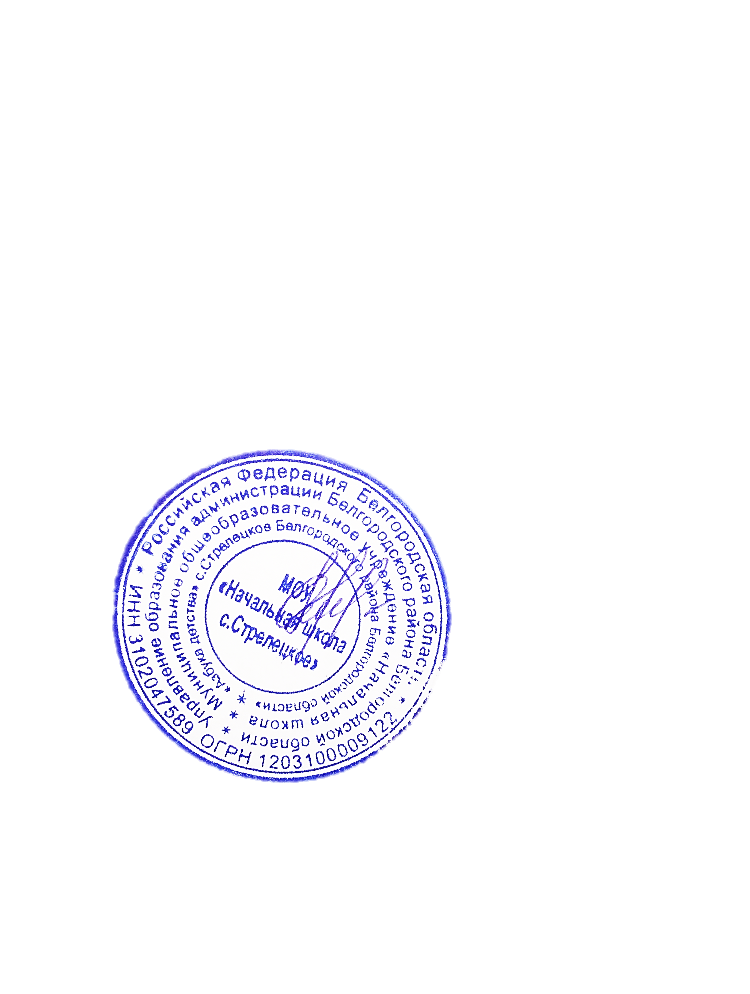 Приказом директора МОУ «Начальная школа с. Стрелецкое»  _________А.В. Немсадзе(приказ № 25 от 15.10.2020 г.)Целевой раздел 1.1. Пояснительная записка.1.2.Цели и задачи психолого-педагогического сопровождения по реализации Программы.1.3. Значимые для разработки и реализации программы характеристики1.4.Возрастные и индивидуальные особенности обучающихся ДОО.1.5. Планируемые результаты освоения Программы.Содержательный раздел 2.1.Содержание и основные направления образовательной деятельности   по реализации образовательных областей:Физическое развитие.Социально – коммуникативное развитие.Речевое развитие.Художественно – эстетическое развитиеПознавательное развитие.2.2.Особенности организации образовательного процесса в возрастных группах.2.3.Система мониторинга детского развития.2.4. Перспективный план взаимодействия с родителями на год.3. Описание образовательной деятельности по профессиональной коррекции нарушений развития детей. Организационный раздел3.1.Режим дня  группы.3.2.Учебный план.3.3.Схема распределения образовательной деятельности.3.4. Циклограмма двигательной активности.3.5.Описание традиционных событий (праздники, развлечения, досуги).3.6.Перспективно – тематическое планирование на учебный год.3.7. Описание материально-технического и методического  обеспечения Программы.3.8. Особенности организации развивающей предметно-пространственной среды.3-44-77-1313-2121-2424-4747-5353-5555-6161-6363-6565-66666767-6869-7373-7878-83Полные семьиНеполные семьиНеполные семьиМногодетные семьиБеженцы, вынужденные переселенцыОпекунские семьиПолные семьиМать (отец) одиночкаВ разводеМногодетные семьиБеженцы, вынужденные переселенцыОпекунские семьиКол-во21-11-1%94,6-2,72,7-2,7I группаII группаIII группа6 ребенка (33%)11 ребенка (65 %)1 ребенка (2%)Образовательные области Программы Обязательная часть Обязательная часть -Социально-коммуникативное развитие Познавательное развитие Речевое развитие Художественно-эстетическое развитие Физическое развитие Иновационная программа дошкольного образования «От рождения до школы» под редакцией Н.Е. Вераксы, Т.С. Комаровой, Э.М.Дорофеевой, М.: «Мозаика-Синтез». Часть, формируемая участниками образовательных отношений Часть, формируемая участниками образовательных отношений Познавательное развитие Парциальная программа «Здравствуй, мир Белогорья» (Л.В. Серых, Г.А. Махова) направлена на создание условий для социально-коммуникативного развития детей с учетом социокультурных традиций Белгородской области. Парциальная программа «Здравствуй, мир Белогорья» (Л.В. Серых, Г.А. Махова) направлена на создание условий для социально-коммуникативного развития детей с учетом социокультурных традиций Белгородской области. Парциальная программа «Здравствуй, мир Белогорья» (Л.В. Серых, Г.А. Махова) направлена на создание условий для социально-коммуникативного развития детей с учетом социокультурных традиций Белгородской области. Речевое развитиеРабочая программа по развитию речи, автор В.В. Гербова «Развитие речи в детском саду: Старшая группа». Физическое развитие «Выходи играть во двор» - программа и технология физического воспитания детей, подредакцией Л.Н. Волошиной (ОО «Физическое развитие»).Художественно-эстетическое развитие Программа по музыкальному воспитанию детей дошкольного возраста «Ладушки» Каплунова И.М., Новоскольцева И.А.Художественно-эстетическое развитие Программа «Цветные ладошки» И.А.Лыковой№Формы организации образовательной деятельностиФормы организации образовательной деятельностиФормы организации образовательной деятельностиФормы организации образовательной деятельностиВ совместной деятельностиВ совместной деятельностиВ  самостоятельнойдеятельностиС родителямиНОДВ режиме дняВ  самостоятельнойдеятельностиС родителями1НОД– 1раз внеделюПодвижные игры, игры с элементами спорта, игры- эстафеты, спортивныеупражнения, беседы, обсуждения, ситуации общения и накопления двигательного опыта,игровые ситуации вцелях приобретениянавыков ЗОЖ,рассматривание картин, просмотрвидеоинформации, чтение литературыПодвижные игры, игры с элементами спорта, игры-эстафеты, спортивные упражнения, беседы, обсужденияБеседы,консультации,проекты,привлечение кизготовлениюатрибутов и пособий, совместныеспортивные праздники, развлечения – по плану педагоговНазвание модулейСтаршая разновозрастная группа1 модуль«Мой детский сад»1. Рассматривание фотолетописи детского сада «Мой детский сад» 2. Акция «Добрые дела» 3. Лента времени «История детского сада»2 модуль«Моя семья - мои корни»1.Реконструкция многопоколенной сельской семьи прошлого  «Память отчей стороны» 2. Реконструкция городской семьи прошлого «Память отчей стороны».3. Лента времени «Семьи Белогорья вчера и сегодня»3 модуль«Я – белгородец»1. Виртуальная экскурсия «Удивительное рядом»  2. Интегрированное занятие «Белгород – город добра и благополучия» 3. Виртуальное путешествие по карте России «Наши соседи» 4. Интегрированное занятие «Белгородчина и города-побратимы»  5. Лента времени: «Белгородская область: знаковые даты истории»4 модуль«Природа Белогорья»1. Интегрированное занятие «Природные зоны» Проект «Во поле, во широком, уродился наш хлебушек»  .Экскурсия в теплицу «Можно ли вырастить овощи зимой?»  2 Реконструкция «Как наши предки выращивали хлеб»5 модуль«Мир животных и растений»1.Интегрированное занятие «Сельское хозяйство Белгородчины» 2. Виртуальная экскурсия «Сельское хозяйство Белгородчины: птицеводство»  3. Лента времени: «Как ухаживали за животными в древности и сейчас»6 модуль«Мир профессий и труда жителей Белгородской области»1.Моделирование «Чем занимается фермер?»   2. Образовательная ситуация «Промышленность Белгородчины»  213 3. Лента времени: «Сельское хозяйство и промышленность Белгородчины: раньше и сегодня»7 модуль «Народные промыслы и ремесла»1.«Праздник русской рубахи»    2. Интерактивное путешествие «Посиделки в старинной избушке»  3. Образовательная ситуация «Создаем убранство избы «Русская горница»  4. Игра-путешествие «Как жили люди на Руси»8 модуль«Белгородчина православная»1.«Православные храмы Белгородчины»9 модуль«Герои Белогорья»1.Возложение цветов к Вечному огню «Поклонимся великим тем годам»   2. Образовательная ситуация «Белгородцы в боях за Родину»  3. Образовательная ситуация «Дети Белгородчины на войне: Витя Захарченко»10 модуль«Деятели культуры и искусства Белогорья»1.Экскурсия (виртуальная) «М. Щепкин – первый актер Белгородского края»11 модуль«Замечательные места Белогорья»Приезжаем прилетаем в Белгород.Приезжаем, прилетаем домой.Кол-возанятий29Образовательная деятельность в ходе режимных моментовОрганизованная образовательная деятельностьСамостоятельная деятельность детейФормы организации детейФормы организации детейФормы организации детейИндивидуальные, подгрупповыеГрупповые, подгрупповые, индивидуальныеИндивидуальныеБеседы:Чтение и  обсуждение;Ситуативные разговоры;Рассказ;Наблюдение:Сюжетно – ролевая игра;Творческая деятельность;Наблюдения на прогулке;Подвижные игры на прогулке;Создание педагогических ситуаций, морального выбора, беседы социально – нравственного содержания, специальные рассказы об интересных фактах и событиях, о выходе из житейских ситуаций, ситуативные разговоры с детьми;Экскурсии, целевые прогулки;Тематические досуги, праздники;Чтение художественной, познавательной  литературы, заучивание стихотворений; поговорок, пословицТворческая деятельность;Проектная деятельность;Инсценирование   и драматизация отрывков из сказок, библейских произведений;Игры (дидактические, развивающие, хороводные, подвижные, музыкальные,  игры – драматизации, психологические, имитационные игры и другие)Дидактические игры, настольно – печатные.  Развивающие игрыРассматривание иллюстраций;Творческая деятельность;№ п/пТемаКоличество занятийФорма контроля№ п/пТемаКоличество занятийФорма контроля1.Я и моя семья6Коллаж «JustinTime»Альбом желаний.Конкурс фото-, видеоматериалов «Я – мамин помощник».Личный брендбук «Я – молодец» (с использованием элементов предыдущих презентаций)2.Мой детский сад6Алгоритм «Порядок в шкафу»Алгоритм «Аккуратная кроватка».Конкурс красоты.Акция «Наведи порядок у друзей».Фестиваль достижений.Брендбук группы «Моя бережливая группа» (с использованием элементов предыдущих презентаций)3.Мой город6Макет города.Фестиваль профессий.Акция «Безопасный транспорт».Презентация «Моя карта города».Проект «Правила поведения города» (с использованием элементов предыдущих презентаций)4.Мой дом6Брендбук «Умный дом».Альбом «Экономия ресурсов в картинках».Проект «Идеи перевополощения» (изготовление игрушек из бросового материала).Исследовательский проект «Самый экономичный бытовой прибор»Проект «Правила поведения в опасной ситуации».5.Праздники6Проект «Подготовка к празднику»Проект «День именинника в группе»Календарь праздников группы6.Профессии6Фабрика процессовМесяц Формы работы Тема Цель                                               Сентябрь Консультации, рекомендации Консультация для родителей «Правила поведения детей на улице и в транспорте».Консультация «Семья – мой дом родной. Влияние семьи на развитие ребёнка».Консультация «Права и обязанности родителей».- Заинтересовать родителей данной проблемой, учить анализировать свою воспитательную деятельность.  - Формировать знания о влиянии семьи на развитие ребёнка. - Формирование знаний о правах и обязанностях родителей.                                               Сентябрь Наглядная информация Оформление папки передвижки на осеннюю тему.Уголок для родителей: режим дня, сетка занятий.Памятка для родителей «Обучение детей наблюдательности на улице».- Подготовить родительский уголок к осеннему сезону с целью привлечения внимания родителей к полезной и нужной информации. Познакомить с осенними приметами, загадками, поговорками. - Повышение педагогической культуры родителей.                                               Сентябрь Беседы  «Режим дня вашего ребёнка». Индивидуальная беседа с родителями о необходимости проводить вакцинацию против гриппа. Индивидуальная беседа: «Одежда детей в группе». - Ознакомить родителей с режимом дня дошкольника. - Предоставить родителям информацию об необходимости вакцинации против гриппа.  - Напомнить, что температурный режиме  в группе  благоприятно влияет  на самочувствие детей.                                               Сентябрь Совместная работа с родителями Выставка рисунков и поделок «Осенний вернисаж». Экскурсия - поход в лес  «В гостях у дедушки Ау». Родительское собрание  «Возрастные особенности детей седьмого года жизни». - Привлечь и заинтересовать родителей созданием совместных работ с осенней тематикой. - Познакомить родителей с возрастными особенностями ребёнка семи лет. Октябрь Консультации, рекомендации Консультация «Как превратить чтение в удовольствие».  Консультация «Что такое ЗОЖ?» Консультация «Игра, как средство воспитания дошкольников». - Предложить рекомендации, способствующие развитию интереса к чтению.  - Пропаганда здорового образа жизни и привлечение внимания семьи к вопросам оздоровления детей в домашних условиях. - Распространение педагогических знаний среди родителей, теоретическая помощь родителям в вопросах воспитания детей. Октябрь Наглядная информация Памятка «Формирование здорового образа жизни у дошкольников». Буклет «Грамотный пешеход». Материал  для родителей «Речь на кончиках пальцев». - Привлечение внимания родителей к проблемам в воспитании. - Уточнять и дополнять представления родителей о безопасности на дорогах села. - Познакомить родителей с упражнениями пальчиковой гимнастики, которые способствуют развитию речи детей, развитию мелкой моторики. Октябрь Беседы  Индивидуальная беседа  «Агрессивность ребёнка и как с ней бороться». - Оказание теоретической помощи родителям в вопросах воспитания детей. Октябрь Совместная работа с родителями Развлечение «Математический ринг». Выставка рисунков «Бабушка рядышком с дедушкой». - Привлечь родителей к участию во всех проводимых в д/с мероприятиях. Ноябрь Консультации, рекомендации Консультации: «Чего родителям делать нельзя», «Как правильно общаться с ребёнком». Консультация: «Ребёнок и компьютер» Консультация: «Как провести выходной день с ребёнком?». Консультация: «Самостоятельность ребенка. Ее границы». - Познакомить с наилучшими способами общения, поощрения и наказания детей. - Распространение среди родителей знаний о правильной организации работы ребёнка на компьютере. - Предложить родителям ряд мероприятий и приёмов проведения выходного дня с ребёнком - Повышение педагогической культуры родителей. Ноябрь Наглядная информация Памятка «Роль семьи в воспитании речи детей. Игра и игровые задания для развития речи детей дома». Папка-передвижка «День матери».  «Формирование элементарных математических представлений у дошкольников». Памятка «Правила пожарной безопасности». - Знакомство родителей с работой детского сада по направлению развитие речи.  - Ознакомление с праздником родителей. - Познакомить родителей с программными задачами по математике, что должен знать ребёнок до школы. - Объединение усилий педагогов и родителей по приобщению детей к основам пожарной безопасности. Ноябрь Беседы  Беседа «Обучение дошкольников дома». Беседа «Закаливание  не только летом». - Повышение педагогической культуры родителей. - Дать понятие о необходимости закаливания детей круглый год. Ноябрь Совместная работа с родителями Выставка детских рисунков ко дню матери. Родительское собрание: тема «Готовимся в школу вместе». - Развитие творческого взаимодействия родителей и детей. - Вовлечь родителей в диалог по вопросу подготовки к школе, создать обстановку общности интересов и эмоциональной взаимоподдержки. Декабрь Консультации, рекомендации Консультация «Безопасный Новый год». Консультация «Готовим руку дошкольника к письму». - Информировать родителей о необходимости создания благоприятных условий пребывания детей дома, на новогодних мероприятиях. - Побеседовать с родителями о готовности ребёнка к школе Декабрь Наглядная информация Папка- передвижка «Время года- зима, месяц- декабрь». «Как встретить Новый Год», «Новогодние приметы и обычаи», «Что подарить в этом году?». - Снабдить элементарными знаниями в области наблюдений, развивающих игр с детьми в данный месяц. - Развивать желание проводить активно совместные праздники, получать удовлетворение от подготовленных общими усилиями развлечений. Декабрь Беседы  Беседа «Как воспитывать усидчивость». - Рекомендации по организации игр с подвижными детьми. Декабрь Совместная работа с родителями Выставка «Мастерская Деда Мороза». Оформление группового помещения к Новому году. - Привлечь и заинтересовать родителей созданием совместных работ. - Участие родителей и детей в подготовке группы к Новому году. Январь Консультации, рекомендации Консультация «Как развивать память у детей?». Консультация «Зимние забавы и развлечения». Консультация «Игры и упражнения на развитие логического мышления». - Активизация педагогических умений родителей. - Познакомить родителей с интересными играми и занятиями, которые можно организовать и провести в новогодние каникулы. - Развитие воспитательного потенциала семьи. Январь Наглядная информация Памятка: «Как научить ребенка дружить». Оформление папки- передвижки «Учите вместе с нами». - Формировать желание у родителей воспитывать у детей ценностного отношения к понятию «дружба». Приучать использовать в речи вежливые формы обращения. Предложить рекомендации по преодолению детских конфликтов. - Привлечь родителей к разучиванию песен и стихов с детьми. Январь Беседы  Беседа «Закаливание-одна из форм профилактики простудных заболеваний». Индивидуальная беседа «Крещенские морозы». Беседа «Обучение запоминанию». - Познакомить родителей с мерами закаливания детей. - Напомнить родителям о важности соблюдения правил поведения на улице в морозные дни. - Распространение педагогического опыта по обучению детей заучиванию стихов. Январь Совместная работа с родителями  Развлечение «Морское путешествие к дальним островам» (ФЭМП). День добрых дел «Снежные постройки!» - Активизация родителей в работу группы и развитие позитивных взаимоотношений между детским садом и родителями - Организация совместной деятельности по оформлению участка зимними постройками. Февраль Консультации, рекомендации Консультация «Растим будущего мужчину». Консультация «В игре готовимся к школе». - Довести до сознания родителей мысль об авторитете мужчины в доме, о его ответственности за воспитание и развитие ребёнка. - Знакомство с играми, помогающими увидеть особенности проявления познавательной активности ребенка, его эмоциональной и социальной готовности.-  Февраль Наглядная информация Стенд высказываний детей «Почему я хочу в школу».      Советы родителям: «Изобразительная деятельность детей», «Рисуем вместе», «С помощью чего можно рисовать?». - Дать некоторые знания родителям о кризисе детей 7- ми лет и путях его преодоления.  - Познакомить родителей с нетрадиционной техникой рисования, приобщать родителей к совместному творческому процессу с детьми. Февраль Беседы  Беседа «Плохие слова. Как отучить ребенка ругаться». Беседа «Общение со сверстниками». - Вовлечение родителей в педагогическую деятельность. - Развитие воспитательного потенциала семьи. Февраль Совместная работа с родителями Родительское собрание «Развитие речи старших дошкольников». Развлечение «А ну-ка мальчики!» - Дать знания о важности развития речи, как заниматься дома развитием речи, об эффективных приёмах.  - Развивать заинтересованность родителей в совместной деятельности с детьми. Март Консультации, рекомендации Консультация «Мы - мамины помощники». Консультация «О капризах и упрямстве». Консультация «Развитие творческих способностей ребенка». - Вовлечение детей в посильный домашний труд, приучение к самообслуживанию. - Распространение педагогического опыта среди родителей. - Осветить родителям требования  программы   по изо деятельности. Март Наглядная информация Оформление родительского уголка на весеннюю тему:  « Весна - красна».  «8 Марта». Информационный стенд (памятка) «Как сделать зарядку любимой привычкой ребенка». "Растим будущую женщину". - Привлечение внимания родителей к новой информации в уголке. - Объяснить принципы организации и содержания оздоровительной утренней гимнастики. - Дать информацию родителям о воспитании девочек - будущих мам - женственными, аккуратными, хозяйственными, способными организовать свой быт. Март Беседы  Индивидуальная беседа «Обучение дошкольников дома» - Дать родителям представление об объёме знаний и навыков, которыми должны владеть их дети, о методах их домашнего обучения. Март Совместная работа с родителями Музыкальный досуг «Лучше мамы не найти» (утренник к 8 марта). - Демонстрация творческих способностей детей. Развитие эмоционально-насыщенного взаимодействия родителей, детей и работников ДОУ. Апрель Консультации, рекомендации Консультация «Как предупредить авитаминоз весной». Консультация «Безопасность детей в ваших руках». Консультация «Социализация ребёнка в обществе». - Предложить ряд витаминов и добавок к пище детей весной. - Привлечь родителей к проблеме безопасности, желанию развивать у детей представлений о правилах безопасного поведения в быту. Апрель Наглядная информация  Оформление информационного уголка: «Воспитание самостоятельности»;  «Уголок ребенка в семье»; «Правила передачи ответственности»; «Это нужно для школы». - Донесение родителям информации об особенностях предстоящей школьной жизни. * Развитие сотрудничества при решении различных проблем будущего школьника. Апрель Беседы  «Неполная семья. Особенности воспитания» Какие нужны детям знания о Космосе. - Формирование осознанного отношения к вопросам воспитания ребенка в неполной семье. - Активизация включенности родителей в интересы детей. Апрель Совместная работа с родителями Выставка «Мама, папа, я – творим космические чудеса». - Привлечь и заинтересовать родителей созданием совместных работ. Май Консультации, рекомендации Рекомендации родителям будущих первоклассников. - Вовлечение родителей в процесс подготовки к школе. Май Наглядная информация Оформление стенда «День Победы». Памятка для родителей «Психологическая готовность родителей к школе» - Привлечение внимания родителей к вопросам патриотического воспитания. - Ознакомить родителей с информацией касающаяся готовности ребенка к школьному обучению. Май Беседы  Домашний игровой уголок. - Дать рекомендации по правильному оснащению игрового уголка дома Май Совместная работа с родителями Выпускной бал «Куда уходит детство». Анкетирование «Готов ли ваш ребёнок к школе?». Итоговое родительское собрание: "Вот и стали мы на год взрослей". - Вовлечь в подготовку к Выпускному вечеру. - Определение эмоциональной и интеллектуальной готовности ребёнка к школе.  - Подведение итогов воспитательно-образовательной работы за год. 7.30-8.10Прием детей в учреждение, свободные игры,   самостоятельная деятельность8.10-8.20Утренняя гимнастика в спортивном зале8.20-8.30Утренний круг8.30-8.50Дежурство, подготовка к завтраку, завтрак8.50-9.00Подготовка к  образовательной деятельности    9.00-10.10*     (общая длительность, включая перерыв)Организованная образовательная деятельность(в перерывах между занятиями-игры, самостоятельная деятельность)     10.10-10.20Второй завтрак 10.20-12.30Подготовка к прогулке, прогулка (игры, наблюдения, труд, самостоятельная деятельность)12.25-12.35Возвращение с прогулки, самостоятельная деятельность  12.35-12.55Подготовка к обеду, дежурство, обед12.50-15.00Подготовка ко сну, дневной сон15.00-15.20Постепенный подъем,  гимнастика после сна воздушные и  водные процедуры,  15.20-15.50*Организованная образовательная деятельность15.50-16.10Подготовка к полднику, полдник16.10-16.20Вечерний круг16.20-18.00Подготовка к прогулке, прогулка, уход детей домой7.30-8.35(8.10-8.18)  Прием детей на свежем воздухе, свободные игры,   совместная и самостоятельная деятельность детейУтренняя гимнастика на свежем воздухе8.35-8.50Утренний кругПодготовка к завтраку, завтрак8.50 -12.35*10.35-10.45Подготовка к прогулке,  прогулка (игры, наблюдения, труд)Образовательные развивающие ситуации на игровой основе  на участкеИгры, беседы с детьми, самостоятельная деятельность детей2-ой завтрак12.35-12.45Возвращение с прогулки, водные процедуры12.45-13.10Подготовка к обеду, обед13.10-15.30Подготовка ко сну, дневной сон15.30-15.55Пробуждение, воздушные и  водные процедуры, гимнастика после сна15.55-16.15Подготовка к полднику, полдник16.15-18.00Вечерний кругПодготовка к прогулке, прогулка. Игры,совместная и самостоятельная деятельность детей Чтение художественной литературы, уход домой№ппБазовая частьПодготовительная группа «Б»№ппДлительность НОД                                                                                30 мин.Длительность НОД                                                                                30 мин.ОО «Познавательное развитие»ОО «Познавательное развитие»ОО «Познавательное развитие»1.1Познавательно-исследовательская деятельность (Познание формирование целостной картины мира, расширение кругозора)0,75 Итого: 3 НОД в месяц; 27 в год.1.2Познавательно-исследовательская деятельность (Познание. Формирование элементарны элементарных математических представлений)2Итого: 8 НОД в месяц; 72-в годОО «Речевое развитие»ОО «Речевое развитие»ОО «Речевое развитие»2.1.Коммуникативная деятельность 2 Итого: 8 НОД в месяц; 72 в год2.2.Восприятие художественной литературы и фольклора ЕжедневноОО «Художественно-эстетическое развитие»ОО «Художественно-эстетическое развитие»ОО «Художественно-эстетическое развитие»3.1.Изобразительная деятельность (Рисование)2 Итого: 8 НОД в месяц; 72 -в год3.2.Изобразительная деятельность (Лепка)0,5 Итого: 2 НОД в месяц; 18 -в год3.3.Изобразительная деятельность(Аппликация)0,5 Итого: 2 НОД в месяц; 18 -в год3.4.Конструктивно-модельная деятельность1 Итого: 2 НОД в месяц;18 в годОО «Физическое развитие»ОО «Физическое развитие»ОО «Физическое развитие»4.1.Двигательная деятельность3Итого: 12 НОД в месяц; 108 в годОО «Художественно-эстетическое развитие»ОО «Художественно-эстетическое развитие»ОО «Художественно-эстетическое развитие»5.1.Музыкальная деятельность2Итого: 8 НОД в месяц; 72 в годВариативная часть (модульная)Вариативная часть (модульная)6.1.Познавательно-исследовательская деятельность (Познание формирование целостной картины мира, расширение кругозора) «Мир Белогорья, я и мои друзья» - парциальная программа дошкольного образования (образовательная область «Познавательное развитие»)/ Л.В.Серых0,25Итого 1 НОД в месяц/9 НОД в год6.2.Двигательная деятельность Л.Н.Волошина «Играйте на здоровье!»1Итого 4 НОД в месяц/36 НОДИТОГО в неделю:14/420минДень неделиВремяОбразовательная деятельностьПонедельник9.00-9.259.35-10.0015.30-15.551. Познавательно - исследовательская деятельность2. Двигательная деятельность3. Изобразительная деятельность (рисование)Вторник9.00-9.2509.35-10.0010.45-11.101.Познавательно - исследовательская деятельность2.Коммуникативная деятельность3. Музыкальная деятельностьСреда9.00-9.2509.35-10.0011.30-11.551.Коммуникативная деятельность2.Изобразительная деятельность (рисование)3.Двигательная деятельностьЧетверг9.00-9.2509.35-10.0010.10-10.351.Коммуникативная деятельность2.Познавательно - исследовательская деятельность3. Музыкальная деятельностьПятница9.00-9.259.35-10.0010.10-10.351.Познавательно -исследовательская  деятельность2.Двигательная деятельность3.Изобразительная деятельность (лепка/аппликация)Подвижные игры во время приёма детейЕжедневно 10-12 мин.Утренняя гимнастикаЕжедневно 10-12 минФизкультминутки2-3 минМузыкально – ритмические движенияНОД  по  музыкальному  развитию  12-15мин.Непосредственная образовательная деятельность по физическому развитию3 раза в неделю 30 минПодвижные игры: сюжетные; бессюжетные; игры-забавы; соревнования; эстафеты; аттракционы.Ежедневно  не  менее  двух  игр  по  10-12 мин.Оздоровительные мероприятия: гимнастика пробуждения дыхательная гимнастика; гимнастика для глазЕжедневно 8 мин.Физические упражнения  и игровые занятия: артикуляционная гимнастика; пальчиковая гимнастика; зрительная гимнастика.Ежедневно,    сочетая    упражнения  по выбору10-15 минФизкультурный досуг1 раз в месяц 30минСпортивный праздник2 раза в год по 30-35 м.День здоровья1 раз в кварталСамостоятельная двигательная деятельность детей в течение дняЕжедневно. Характер и продолжительность зависят от индивидуальных  данных и  потребностей  детей. Проводится под руководством воспитателяПраздничные мероприятия, традиции и развлеченияПраздничные мероприятия, традиции и развлеченияСентябрьДень знаний. Физкультурное развлечение «В здоровом теле,здоровый дух».ОктябрьОсенние развлечения.День здоровьяНоябрьПедагогические мероприятия посвящѐнные «Дню матери»ДекабрьНовогодние праздники. Тематический вечер «Новогодняясказка»ЯнварьМузыкальное развлечение «Рождественские колядки»День здоровьяФевральФевральСпортивный праздник «День защитников Отечества»Фольклорный праздник «Пришла Масленица с блинами»МартМартУтренники к Международному женскому дню.Развлечение «Весна пришла».АпрельАпрельМузыкальное развлечение «День смеха»День здоровьяМайМайПедагогические мероприятия посвященные «Дню Победы»Выпускные вечераИюньИюньСпортивные праздники, посвященные «Дню защиты детей»ИюльИюльПраздник, посвященный «Дню семьи, любви и верности»День здоровьяАвгустАвгустПраздник «Прощание с летом»Календарный месяцНедели Темы Содержание  работы Сентябрь01.09.-15.09.2020I. Здравствуй, детский сад!Безопасность Развивать познавательный интерес, интерес к школе, к книгам. Закреплять знания детей о школе, о том, зачем нужно учиться, кто и чему учит в школе, о школьных принадлежностях и т. д. Формировать положительные представления о профессии учителя и «профессии» ученика.Систематизация знаний детей об устройстве улицы, о дорожном движении. Продолжение знакомства с дорожными знаками. Подведение детей к осознанию необходимости соблюдать правила дорожного движения. Расширение представлений о работе ГИБДД. Воспитание культуры поведения на улице и в общественном транспорте.Сентябрь16.09-30.09.2020II. Осень. Изменения в природеЗакрепление  представлений детей об осени, как времени года, последовательности месяцев, приспособленности растений и животных к явлениям и изменениям в природе.  Восприятие разных настроений осени в поэзии, прозе, живописи, расширять знания о творческих профессиях. Воспитывать бережное отношение к природе. Расширение знаний детей об овощах и фруктах (местных и экзотических), ознакомление с правилами использования овощей и фруктов в рационе. Знакомство с натюрмортами. Продолжать знакомить с сельскохозяйственными профессиями.  Закрепить правила безопасности при сельскохозяйственных работах. Знакомство с  уборочной техникой, трудовыми процессами людей по уборке урожая, со способами его  хранения и переработки. Воспитание уважения к труду людей разных профессий. Закрепление    знаний детей о грибах и лесных ягодах (съедобные и ядовитые, их практическое применение). Продолжать ознакомление детей с правилами поведения в природе.  Октябрь 01.10.-15.10.2020I. Мир животных и растений. Природа БелогорьяПродолжать знакомить детей с домашними животными и их детёнышами. Учить правильно обращаться с домашними животными. Формировать заботливое отношение к домашним животным.Уточнить и расширить представления детей о жизни животных и птиц осенью. Закрепить представление о том, что сезонные изменения в природе влияют на жизнь птиц и животных. Учить устанавливать причинно- следственные связи между природными явлениями (отлет птиц связан с исчезновением насекомых, которыми они питаются, замерзанием водоемов).Формировать понимание целесообразности и взаимосвязи всего в природе, воспитывать бережное отношение к природе, которая щедро одаривает нас своими богатствами.Закреплять знания детей о деревьях; учить определять дерево или кустарник по описанию, узнавать лист на ощупь; показать значение листопада для жизни растений зимой; систематизировать и углублять знания детей о сезонных изменениях в природе.Закреплять знания о правилах безопасного поведения в природе.Октябрь 16.10.-31.10.2020II. Я в мире человек! Растем здоровымиСформировать представления, какими должны быть мужчины и женщины, формировать правильное отношение между мальчиками и девочками на личном примере. Создавать игровые ситуации, необходимые для закрепления полоролевого поведения. Продолжать развивать представления      детей      о      своем внешнем       облике. Расширение и конкретизация представлений об одежде, обуви, её назначении, деталях, из которых она состоит.Закрепить полученные  знания  по сохранению и укреплению здоровья в осенний период. Воспитание дружеских взаимоотношений между детьми. Формирование умения договариваться, помогать друг другу. Воспитание заботливого отношения к малышам, пожилым людям. Формирование таких качеств, как сочувствие, отзывчивость, справедливость, скромность и т.д. Обогащение словаря формулами словесной вежливости.Ноябрь 01.11.-15.11.2020I. Мой дом, мой край, моя страна. День народного единстваРасширять представления детей о родном крае.            Продолжать            знакомить            с достопримечательностями региона, в котором живут дети.Воспитывать   любовь   к   «малой   Родине», гордость     за     достижения     своей     страны. Рассказывать детям о том, что Земля — наш общий  дом,  на  Земле  много  разных  стран. Объяснять, как важно жить в мире со всеми народами, знать и уважать их культуру, обычаи и традиции.Расширять представления о родной стране, о государственных праздниках. Сообщать детям элементарные сведения об истории России. Углублять и уточнять представления о Родине – России. Поощрять интерес детей к событиям, происходящим в стране, воспитывать чувство гордости за ее достижения.Закреплять знания о флаге, гербе и гимне России. Воспитывать уважение к людям разных национальностей и их обычаям. Знакомить с с деятелями культуры и искусства Белогорья.Ноябрь 16.11.-30.11.2020II. Я и моя семья. День матери Закреплять представление детей о родственных связях, о благополучной дружной семье. Формировать в детях чувство семейной сплоченности на основе представлений о семье, ее составе, взаимоотношениях. Формировать уважительное, заботливое отношение к близким, родным людям. Воспитывать интерес к истории своей семьи. Помогать ребенку в сознании себя как полноправного члена семьи.Сформировать осознанное понимание значимости матерей в жизни детей. Воспитывать чувство любви и уважения к матери, желания помогать ей, заботиться о нейДекабрь01.12.-15.12.2020I. Зима. Жизнь животных и птиц зимойРасширить представления детей о зиме. Обобщить наблюдения детей, систематизировать знания детей о зиме (пасмурное небо, серые тучи, идет снег, лежат большие сугробы, дует холодный ветер, поземка, метель). Продолжать знакомить детей с характерными признаками зимы, описывать и устанавливать простейшие причинно-следственные связи. Закрепить названия зимних месяцев.Расширять знания детей о жизни животных и птиц зимой. Рассказать о чертах приспособленности разных животных к жизни в холодные месяцы. Формировать понимание того, что для сохранения природы её нужно беречь.Декабрь16.12.-31.12.2020II. Новый год. Мастерская Деда МорозаПривлекать    к    активному    разнообразному участию   в   подготовке   к   празднику   и   его проведении.              Воспитывать              чувство удовлетворения   от   участия   в   коллективной предпраздничной   деятельности.   Закладывать основы      праздничной      культуры.      Вызвать эмоционально    положительное    отношение    к предстоящему    празднику,    желание    активно участвовать     в     его     подготовке.     Вызвать стремление поздравить близких с праздником, преподнести     подарки,     сделанные     своими руками. Продолжать знакомить с традициями празднования Нового года в различных странах.Январь11.01.-20.01.2021I. Рождество. Народная культура и традиции Продолжать знакомство  с художественными произведениями о зиме и рождественских днях (поэзия, музыка, сказки, живопись). Знакомство с  традициями празднования Рождества. Прививать детям любовь к  традициям народов России, национальным богатством, которого являются календарные народные игры, народная игрушка (дымковская, матрёшка, Петрушка и др.). Знакомить детей с народными традициями и обычаями.Расширять    представления    об    искусстве, традициях     и     обычаях     народов     России. Продолжать  знакомить  детей  с  народными песнями, плясками. Расширять представления о разнообразии            народного            искусства, художественных  промыслов  (различные  виды материалов, разные регионы нашей страны и мира). Воспитывать интерес к искусству родного края; прививать любовь и бережное отношение к произведениям искусства.Январь21.01.-31.01.2021II. Зимние забавы. Замечательные места БелогорьяРасширять представление детей о зиме, зимней природе, зимних забавах. Закрепление полученных знаний по сохранению и укреплению здоровья в зимний период; развитие двигательных навыков; активизация познавательных интересов; развитие волевых качеств: упорства, стремления побеждать, умения проигрывать. Продолжать знакомить с зимними видами спорта. Формировать представление о безопасном поведении людей зимой. Знакомить с замечательными местами Белогорья.Февраль01.02.-14.02.2021I. Мир вокруг нас. Правила безопасного поведения «Тайны света». Освоение свойств, отношений и зависимостей с физическими и эстетическими свойствами света (преломление, отражение, разделение на цвета, оттенки). Представление роли света в жизни  живых организмов. Ознакомление детей с влиянием света на человека (правилами  безопасного поведения на солнце (на море, на улице, и др.)),  сезонными проявлениями и эффектами (белые ночи, северное сияние). Формирование первичного исследовательского и познавательного интереса  в процессе  экспериментирования. Помочь детям овладеть элементарными правилами безопасного поведения дома, на улице, в общественных местах, в том числе в экстремальных ситуацияхФевраль15.02.-28.02.2021II. Защитники Отечества. Мужские профессииОсуществлять гендерное воспитание (формировать у мальчиков умение быть сильными, смелыми, защитниками Родины; воспитывать в девочках женственность,  уважение к мальчикам, как к будущим защитникам Родины). Продолжать расширять представления детей о Российской армии. Рассказывать о трудной, но почетной     обязанности     защищать     Родину, охранять ее спокойствие и безопасность; о том, как в годы войн храбро сражались и защищали нашу страну от врагов прадеды, деды, отцы. Воспитывать   в   духе   патриотизма,   любви   к Родине.Знакомить с разными родами войск (пехота, морские, воздушные, танковые войска), боевой техникой. Расширять гендерныепредставления, формировать   у   мальчиков   стремление   быть сильными,    смелыми,    стать    защитниками Родины;   воспитывать   у   девочек   уважения   к мальчикам как будущим защитникам Родины.Март01.03.-15.03.2021I. Женский праздник. Женские профессииОрганизовывать    все     виды    детской    деятельности         (игровой,         коммуникативной, трудовой,     познавательно исследовательской, продуктивной,     музыкально     художественной, чтения)   вокруг  темы   семьи,  любви  к   маме, бабушке.         Воспитывать         уважение         к воспитателям. Расширять гендерные представления,       воспитывать    у мальчиков представление о том, что мужчины должны внимательно и уважительно относиться к женщинам. Привлекать детей к изготовлению подарков      маме,      бабушке,      воспитателям. Воспитывать бережное и чуткое отношение к самым близким людям, потребность радовать близких добрыми делами.Март 16.03.-31.03.2021II. Весна. Перелетные птицы  Формировать       у       детей       обобщенные представления   о   весне,   приспособленности растений и животных к изменениям в природе.Расширять знания о характерных при знаках весны;    о    прилете    птиц;    о    связи    между явлениями    живой    и    неживой    природы    и сезонными      видами      труда;      о      весенних изменениях в природе.Закрепление полученных знаний по сохранению и укреплению здоровья в весенний период.Апрель  01.04.-15.04.2021 I. Космос. В здоровом теле – здоровый духОбогащать знания о космонавтах, космосе.Способствовать развитию у ребенка представления об окружающем мире до глубин Вселенной, не зазубривая научные истины, а открывая их самому.                    Способствовать формированию у детей понятий «Космос», «Космическое пространство»;способствовать ознакомлению с историей  освоения космоса;способствовать расширению и углублению представлений об окружающем мире Земли  и о роли человека в ее экосистеме;подвести к пониманию уникальности нашей планеты, так как только на ней есть жизнь;воспитывать уважение и любовь к Земле, как к космическому чуду, дающему все необходимое для жизни, а так же чувство гордости за историю своей планеты, за достижения отечественных ученых, конструкторов, космонавтов. Формировать осознанную потребность в двигательной активности и физическом совершенствовании; развивать творческие навыки и инициативу в двигательной деятельности.  Апрель16.04-30.04.2021II. Труд людей весной. Мир профессий и труда жителей Белгородской областиРасширять представления о различных профессиях, содержании трудовой деятельности, воспитывать положительное отношение к труду, выполнению трудовых обязанностей. Расширение представлений детей о комнатных растениях, их многообразии, способе ухода.   Формирование исследовательского и познавательного интереса в процессе выращивания    рассады. Знакомить с миром профессий и труда жителей Белгородской областиМай 01.05.-15.05.2021I. Праздник Победы. Герои БелогорьяВоспитывать   детей   в   духе   патриотизма, любви к Родине.Расширять     знания     о     героях     Великой Отечественной войны, о победе нашей страны в войне.Познакомить с памятниками героям Великой Отечественной войны. Рассказывать  детям о воинских       наградах       дедушек,       бабушек, родителей. Показать преемственность поколений защитников Родины: от древних богатырей до героев Великой Отечественной войны. Знакомить с героями БелогорьяМай 16.05.-31.05.2021II. Лето. Безопасность на воде, в быту, на природеРасширить представления детей о лете, о сезонных   изменениях   (сезонные   изменения   в природе, одежде людей, на участке детского сада).Воспитывать бережное  отношение    к природе, умение замечать красоту летней природы. Закрепление представлений о безопасном поведении в лесу, на воде,  дома.Организовать все виды детской деятельности (игровой, коммуникативной, трудовой, познавательно-исследовательской, продуктивной, музыкально-художественной, чтения) вокруг темы прощания с детским садом и поступлением в школу. Формирование эмоционально положительного отношения к предстоящему поступлению в 1-й класс.. Вид помещения функциональное использованиеОснащениеГрупповая комната Сенсорное развитие Развитие речи Ознакомление с окружающим миром Ознакомление с художественной литературой и художественно – прикладным творчеством Развитие элементарных математических представлений Обучение грамоте Развитие элементарных историко – географических представлений Сюжетно – ролевые игры Самообслуживание Трудовая деятельность Самостоятельная творческая деятельность Ознакомление с природой, труд в природе Игровая деятельностьДидактические игры на развитие психических функций – мышления, внимания, памяти, воображения Дидактические материалы по сенсорике, математике, развитию речи, обучению грамоте.Географический глобус Географическая карта мира Карта России Глобус звездного неба Муляжи овощей и фруктов Календарь погоды Плакаты и наборы дидактических наглядных материалов с изображением животных, птиц, насекомых, обитателей морей, рептилий Телевизор, аудиозаписи Детская мебель для практической деятельности Литературный центрЦентр творчестваИгровая мебель. Атрибуты для сюжетно – ролевых игр: «Семья», «Магазин», «Парикмахерская», «Больница», «Школа», «Библиотека», «Почта» и др. Природный уголок Конструкторы различных видов Головоломки, мозаики, пазлы, настольные игры, лото. Развивающие игры по математике, логике Различные виды театров Физкультурное оборудование для гимнастики после сна: ребристая дорожка, массажные коврики и мячи, резиновые кольца и кубикиСпальное помещение Дневной сон Гимнастика после снаСпальная мебельПриёмная Информационно – просветительская работа с родителямиИнформационный уголок Выставки детского творчества Наши достиженияНаглядно – информационный материалШкафчики для переодеванияМетодический кабинет Осуществление методической помощи педагогам Организация консультаций, семинаров, педагогических советовБиблиотеки педагогической и методической литературы Библиотека периодических изданий Пособия для образовательной деятельности Опыт работы педагогов Материалы консультаций, семинаров, семинаров – практикумов Демонстрационный, раздаточный материал для занятий с детьми Иллюстративный материал Скульптуры малых форм (глина, дерево) Игрушки, муляжиМузыкальный зал Музыкальная деятельность Индивидуальные занятия Тематические досуги Развлечения Театральные представления Праздники и утренники Занятия по хореографии Занятия по ритмике Родительские собрания и прочие мероприятия для родителейБиблиотеки педагогической и методической сборники нот Шкаф для используемых пособий, игрушек, атрибутов и прочего материала Музыкальный центр Пианино Разнообразные музыкальные инструменты для детей Подборка аудио кассет с музыкальными произведениями Различные виды театров Ширма для кукольного театра Детские взрослые костюмы Детские и хохломские стулья Мультимедийное оборудованиеФизкультурный зал Двигательная деятельность Спортивные досуги Развлечения, праздники Консультативная работа с родителями и воспитателямиСпортивное оборудование для прыжков, метания, лазания и т.д. Автор-составительНаименование изданияМетодические пособияМетодические пособияБордачева И.Ю.Безопасность на дороге: Плакаты для оформления родительского уголка в ДОУСаулина Т.Ф.Знакомим дошкольников с правилами дорожного движения.Губанова Н.Ф.Развитие игровой деятельности: подготовительная  группаПавлова Л.Ю.Сборник дидактических игр по ознакомлению с окружающим миромКуцакова Л.В.Трудовое воспитание в детском садуБелая К.Ю.Формирование основ безопасности у дошкольниковПетрова В.И., Стульник Т.Д.Этические беседы с детьми 4-7 летНаглядно – дидактические пособияНаглядно – дидактические пособияБордачева И.Ю.Дорожные знаки: Для работы с детьми 4-7 летСерия «Мир в картинках»Государственные символы России; День ПобедыСерия «Рассказы в картинках»Великая Отечественная война в произведениях художников; Защитники ОтечестваСерия «Расскажи детям о…»О достопримечательностях  Москвы; Московском Кремле, Отечественной войне 1812 годаАвтор-составительНаименование изданияМетодические пособияМетодические пособияКуцакова Л.В.Конструирование из строительного материала: подготовительная группаСоломенникова О.А.Ознакомление с природой в детском саду: подготовительная группаДыбина О.В.Ознакомление с предметным и социальным окружением: подготовительная группаВеракса Н.Е., Галимов О.Р.Познавательно-исследовательская деятельность дошкольниковКрашенинников Е.Е., Холодова О.Л.Развитие познавательных способностей дошкольников.Павлова Л.Ю.Сборник дидактических игр по ознакомлению с окружающим миромПомораева И.А.Формирование элементарных математических представлений. Старшая группаНаглядно – дидактические пособияНаглядно – дидактические пособияСерия «Мир в картинках»Авиация; Автомобильный транспорт; Арктика и Антарктика; Бытовая техника; Водный транспорт; Высоко в горах; Деревья и листья; Домашние животные; Домашние птицы; Животные – домашние питомцы; Животные жарких стран; Животные средней полосы; Инструменты домашнего мастера; Космос; Морские обитатели; Насекомые; Овощи; Офисная техника и оборудование; Посуда; Рептилии и амфибии; Собаки – друзья и помощники; Школьные принадлежности; Фрукты; Ягоды; Ягоды садовые.Серия «Рассказы в картинках»Времена года; Зима; Осень; Лето; Весна; Родная природа;  Кем быть? Профессии; Мой дом; В деревнеСерия «Расскажи детям о…»фруктах; овощах; бытовых приборах; садовых ягодах; деревьях; животных жарких стран; морских обитателях; птицах; насекомых; космосе; грибах; домашних животных; хлебе; рабочих инструментах; космонавтике; лесных животных; домашних питомцах; транспорте; специальных машинах.ПлакатыОвощи; Фрукты; Животные Африки; Животные средней полосы; Птицы; Домашние животные; Домашние питомцы; Домашние птицы; Цвет; Цифры; Форма; Счет до 10.Картины для рассматриванияКоза с козлятами; Свинья с поросятами; Собака с щенятами; Кошка с котятами.Автор-составительНаименование изданияМетодические пособияМетодические пособияГербова В.В.Развитие речи в детском саду: подготовительная группаНаглядно – дидактические пособияНаглядно – дидактические пособияСерия «Грамматика в картинках»Антонимы. Глаголы; Антонимы. Прилагательные; Говори правильно; Множественное число; Многозначные слова; Один – много; Словообразование.Автор составительНаименование изданияМетодические пособияМетодические пособияКомарова Т.С.Детское художественное творчество.Комарова Т.С.Развитие художественных способностей дошкольниковКомарова Т.С.Изобразительная деятельность в детском саду. подготовительная группаЛыкова И.А.Парциальная  программа   «Цветные ладошки»Наглядно – дидактические пособияНаглядно – дидактические пособияСерия «Мир в картинках»Филимоновская народная игрушка; Городецкая роспись по дереву; Полхов-Майдан; Каргополь-народная игрушка; Дымковская игрушка; Хохлома; Гжель; Музыкальные инструменты.ПлакатыГжель. Изделия; Гжель. Орнаменты; Полхов-Майдан. Изделия;Полхов-Майдан. Орнаменты; Филимоновская свистулька; Хохлома. Изделия; Хохлома. Орнаменты.Серия «Расскажи детям о…»Музыкальных инструментах; музеях и выставках Москвы.Автор-составительНаименование изданияМетодические пособияМетодические пособияБорисова М.М.Малоподвижные игры и игровые упражнения. Для занятий с детьми 3-7 лет.Пензулаева Л.И.Оздоровительная гимнастика. Комплексы упражнений для детей 3-7 летСтепаненковаЭ.Я.Сборник подвижных игрПензулаева Л.И. Физическая культура в детском саду: подготовительная группаНаглядно – дидактические пособияНаглядно – дидактические пособияСерия «Мир в картинках»Спортивный инвентарьСерия «Рассказы по картинкам»Зимние виды спорта; Летние виды спорта; Распорядок дня.ПлакатыЗимние виды спорта; Летние виды спорта.Серия «Расскажи детям о…»Зимних видах спорта; Олимпийских играх; олимпийских чемпионах.Центр движенияРасширение индивидуального двигательного опыта в самостоятельной деятельности; расширение знаний о видах спорта, об истории спорта. - Оборудование для ходьбы, бега, равновесия, для прыжков, для катания, бросания, ловли.    - Атрибуты к подвижным  и спортивным  играм.  - Нетрадиционное физкультурное оборудование  Иллюстрации «Виды спорта»;  - Альбомы: «Виды спорта», «Олимпийские игры». - Картотека подвижных игр. - Картотека физкультминуток. - Картотека упражнений.  - картотека утренней гимнастики. Экологический центр   Расширение познавательного опыта, его использование в трудовой деятельности.   - Комнатные растения в соответствии с возрастными рекомендациями  - Сезонный материал  - Литература природоведческого содержания, набор картинок. - Материал для проведения элементарных опытов  - Инвентарь для  трудовой  деятельности  - Природный и  бросовый  материал.  - Картинки насекомых, зверей, птиц, рыб.  - Игры природоведческой направленности.  - Календари наблюдений, погоды.  - Картинки времен года «Весна», «Лето», «Осень», «Зима»  - Макеты леса, зимнего и летнего водоемов, роста и развития животных, размещение животных мира;  - энциклопедии, книги, схемы. - картотека опытов.  Центр  конструированияПроживание, преобразование познавательного опыта в продуктивной деятельности. Развитие ручной умелости, творчества. Выработка позиции творца. - Напольный строительный материал;  - Настольный строительный материал; - Пластмассовые конструкторы (с крупными деталями);  - Пластмассовые конструкторы с мелкими деталями. Центр игровой деятельности  Реализация ребенком полученных и имеющихся знаний об окружающем мире в игре. Накопление  жизненного опыта.  - Атрибуты для с-р игр по возрасту детей («Семья», «Больница», «Магазин», «Дом»,  «Парикмахерская», «Библиотека», «Школа», «Почта», «Кафе», «МЧС», «Полиция»Центр сохранения здоровья ребёнка, ОБЖ   Расширение познавательного опыта, его использование в повседневной деятельности  - Макеты улицы, перекрестка.  - Дорожные знаки.  - Игры «Дорожная азбука», «Правила дорожного движения», «Законы улиц и дорог». - Плакаты «Безопасность»  - Книги, альбомы, ситуации, картины  о безопасности.  - Настольно – печатные игры: «Крутые виражи», лото «Дорога», пазлы «Транспорт». - картотека дидактических игр по ПДД. Для коррекционной работы: «Пальчиковые бассейны» с различными наполнителями (желудями, фасолью, морскими камешками) и мелкими игрушками. Центр социализации Расширение краеведческих представлений детей, накопление  познавательного опыта, введение детей в особый мир русской культуры и  быта путем его действенного Знакомство с устным народным творчеством, декоративно прикладным искусством.  - Государственная и Белгородская символика. - Карта Белгородской области. - Наглядный материал: альбомы, картины, фотоиллюстрации и др.   -Детская художественная литература - Конвенция прав ребенка  - Фото руководителей государства, руководителей Белгородской области  - Альбомы об истории города, архитектуре городов России, промыслах, промышленности и с/хозяйстве Белгородской области.  - Куклы в одежде народов России, Белгорода. Литературный центр Формирование умения самостоятельно работать с книгой, «добывать» нужную информацию.  -Детская художественная литература в соответствии с возрастом детей  - Наличие художественной литературы.  - Иллюстрации по темам образовательной деятельности по ознакомлению с окружающим миром и ознакомлению с художественной литературой  - Тематические выставки  - серия книг «Читаем по слогам»  - Фотографии детских поэтов и писателей  - Детские энциклопедии иллюстрированные издания о животном и растительном мире планеты, о жизни людей разных стран. - Детские журналы, альбомы, проспекты.Центр детского творчества Проживание, преобразование познавательного опыта в продуктивной деятельности. Развитие ручной умелости, творчества. Выработка позиции творца. - Бумага разного формата, фактуры, размера, цвета, тона   - Достаточное   количество цветных, восковых карандашей,  акварели, туши, гуаши и сангины, кистей, пластилина (стеки, доски для лепки)   - Наличие цветной бумаги и картона   - Достаточное количество ножниц с закругленными концами, клея, клеенок, тряпочек, салфеток для аппликации   - Бросовый материал (фольга, фантики от конфет и др.)   - Место для сменных выставок детских работ, совместных работ детей и родителей   -Место для сменных выставок произведений изоискусства   - Альбомы- раскраски   - Наборы открыток, картинки, книги и альбомы с иллюстрациями, предметные картинки.  - Выставка с образцами народного художественного промысла.  - Трафареты  - Предметы для нетрадиционного рисования  - Доски для индивидуального рисования.  Центр эксперементированияРазвитие познавательно-исследовательской деятельности - Разные природные материалы:  мел, песок, глина, камни, ракушки, перья, уголь и т. д. для детского исследования.  - лупы - Лабораторное оборудование, мерная посуда.  - Специальная  детская литература, пооперационные карты, алгоритмы проведения опытов.  - головоломки.  - Настольно – печатные игры.   - Пооперационные карты, алгоритмы проведения опытов, схемы, перфокарты, познавательная детская литература, коллекции, дидактические игры.Музыкальный центр  Развитие творческих способностей в самостоятельно- ритмической деятельности  - Детские музыкальные инструменты  - Магнитофон  -Набор аудиозаписей (звуки природы, сказки. - пособие «Музыкальные инструменты».  - произведения Чайковского, Вивальди, Римского-Корсакова)  - Музыкальные игрушки (озвученные, не озвученные)  - Игрушки- самоделки  - Музыкальные открытки.  - Музыкальные знаки (ноты, муз.ключ) Театральный центр Развитие творческих способностей ребенка, стремление проявить себя в играх драматизациях - Элементы костюмов.  - Различные виды театров   - Предметы декорации  - Маски сказочных персонажей.  - Ширма.  - Ширма для теневого театра  Математический центр  Развитие логического мышления. -Логические блоки Дьенеша-Логические пазлы-Серия деревянных игрушек Томик (конструкторы, кубики, домино, лото, пирамидки, доски-вкладыши) -Пластиковые геометрические фигуры -Наглядный счетный материал Уголок уединения Снятие эмоционального напряжения -Палатка- Подушки, мягкие игрушки -Телефон   Вид помещения. Функциональное использование. Вид помещения. Функциональное использование. Оснащение Групповая комната. Сенсорное развитие Развитие речи. Обучение грамоте. Познавательно-исследовательская деятельность. Формирование целостной картины мира, расширение кругозора. Ознакомление с природой. Формирование элементарных математических представлений. Групповая комната. Сенсорное развитие Развитие речи. Обучение грамоте. Познавательно-исследовательская деятельность. Формирование целостной картины мира, расширение кругозора. Ознакомление с природой. Формирование элементарных математических представлений. Дидактические 	материалы 	по сенсорике, математике, развитию речи, обучению грамоте. Дидактические 	игры 	на 	развитие психических 	функций 	- 	мышления, внимания, памяти, воображения. Магнитная доска настенная. Книжный уголок. Книги детских писателей Плакаты и наборы дидактических наглядных  материалов с изображением животного мира. Природный уголок. Ознакомление с художественной литературой и художественно-прикладным творчеством. Трудовая деятельность. Самостоятельная творческая деятельность. Игровая деятельность. Сюжетно-ролевая игра. Календарь погоды. Муляжи овощей и фруктов. Детская 	мебель для  практической деятельности. Игровая мебель.  Набор мягких модулей Атрибуты для сюжетно-ролевых игр: «Семья», «Магазин», «Больница», «Парикмахерская», «Мастерская». Конструкторы различных видов. Головоломки, пазлы, настольные игры, лото. Различные виды театров. Спальное помещение. Дневной сон. Гимнастика после сна Спальная мебель. Физкультурное оборудование для гимнастики после сна: ребристая дорожка, массажный коврик. Методическая литература. Приемная. Информационно просветительская 	работа родителями. с Шкафчики для переодевания. Наглядно-информационный материал. Информационный уголок. Уголок выставки детского творчества. Оборудование для измерения роста детей. 